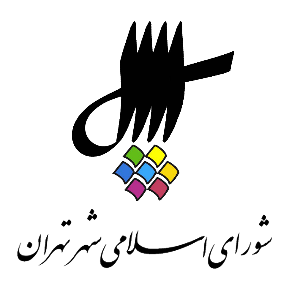 عناوین مندرجاتاعلام رسمیت جلسه و قرائت دستور.قرائت آیاتی از کلام الله مجید.بیانات جناب آقای محسن هاشمی رفسنجانی، رئیس محترم شورای اسلامی شهر تهران.تذکر عضو شورا: خانم ناهید خداکرمی.بررسی لایحه‌‌ی شماره‌‌ی 948911/10 مورخ 3/9/97 شهردار محترم تهران، در خصوص آیین‌‌نامه‌‌ی ایمنی حمل و نقل‌ دانش‌آموزان به شماره ثبت 25344/160 مورخ 5/9/97 و قرائت گزارش کمیسیون اصلی، عمران و حمل و نقل‌ به شماره‌ی ثبت 35844/160 مورخ 5/12/97بررسی طرح دوفوریتی برگزاری جلسات شورای اسلامی شهر تهران، پنجمین دوره، به صورت عادی و فوق‌العاده در نیمه اول سال 1398اعلام ختم جلسه و تاریخ تشکیل جلسه آینده.1. اعلام رسمیت جلسه و قرائت دستوررئیس {محسن هاشمی رفسنجانی} ـ خب. بسم‌الله الرحمن الرحیم. با توجه به عدد 15 اجازه بدهید جلسه را آغاز کنیم. خواهش می‌‌کنم خبرنگاران صحن را ترک کنند، خواهش می‌‌کنم. بفرمایید خانم نژاد بهرام. منشی {زهرا نژاد بهرام} ـ بله، بسم‌الله الرحمن الرحیم. با عرض سلام خدمت همکاران گرامی، مهمانان عزیز، حاضرین در جلسه و اهالی رسانه. برنامه‌‌ی صد و سی و دومین جلسه‌‌ی رسمی پنجمین دوره‌‌ی شورای اسلامی شهر تهران که به صورت عادی در روز سه‌‌شنبه بیست و یکم اسفندماه 1397 از ساعت 9 لغایت 11 در محل تالار شورا برگزار می‌‌شود، به شرح ذیل اعلام می‌‌گردد. دستور جلسه: 1. قرائت آیاتی از کلام‌الله مجید. 2. بررسی لایحه‌‌ی شماره‌‌ی 948911/10 مورخ 3/9/97 شهردار تهران، در خصوص آیین‌‌نامه‌‌ی ایمنی حمل و نقل‌ دانش‌آموزان به شماره ثبت 160 مورخ 5/9/97 و قرائت گزارش کمیسیون اصلی، عمران و حمل و نقل‌ به شماره ثبت 160 مورخ 5/12/97. 3. بررسی پلاک‌‌های ثبتی 4/6470/121، 10/43، 17/23، 13/2594، (617) 90/38، 13/4465/4، 14/4464/4، 32069/72، 12825/70، 1/2066، 2/3/1542، 1/1/1542، 3929، 1/2228/34، 1/1/2074، 4958/31، 1848/31، 3004/3، 2/966/1، 5/173، 5/778/93، 13/950، 16/4468/4، 446715/4. با توجه به نظر کمیسیون ماده‌‌ 7 آیین‌نامه‌‌ی اجرایی ماده‌‌‌ی 1 قانون اصلاح لایحه‌‌ی قانونی حفظ و گسترش فضای سبز در شهرها و قرائت گزارش کمیسیون شهرسازی و معماری. 23. بررسی صورت‌جلسات بیست و دومین، بیست و سومین، بیست و چهارمین کمیسیون نام‌گذاری معابر و اماکن عمومی شهر تهران به شماره ثبت 160 مورخ 3/10/97 و 160 مورخ 10/11/97 و 160 مورخ 10/11/97. 2. قرائت آیاتی از کلام الله مجیدمنشی {زهرا نژاد بهرام} ـ در خدمت قاری محترم قرآن، جناب آقای استاد حسین فردی هستیم. ایشان متولد سال 1357 در شهر تهران هستند و کارشناس علوم قرآن و حدیث از دانشگاه تهران می‌‌باشند. آقای فردی نفر اول مسابقات بین‌المللی سال 1386 را در سالن اجلاس به خودشان اختصاص دادند و رتبه‌‌ی اول مسابقات بین‌المللی هندوستان را هم در اختیار دارند. در خدمت آقای فردی هستیم. رئیس {محسن هاشمی رفسنجانی} ـ بفرمایید. خواهش می‌‌کنم.حسین فردی {قاری قرآن} ـ اعوذبالله من الشیطان الرجیمبسم‌الله الرَّحْمنِ الرَّحيمِ‏ وَ السَّماءِ وَ الطَّارِقِ * وَ ما أَدْراكَ مَا الطَّارِقُ * النَّجْمُ الثَّاقِبُ * إِنْ كُلُّ نَفْسٍ لَمَّا عَلَيْها حافِظٌ * فَلْيَنْظُرِ الْإِنْسانُ مِمَّ خُلِقَ * خُلِقَ مِنْ ماءٍ دافِقٍ * يَخْرُجُ مِنْ بَيْنِ الصُّلْبِ وَ التَّرائِبِ * إِنَّهُ عَلى‏ رَجْعِهِ لَقادِرٌ * يَوْمَ تُبْلَى السَّرائِرُ * فَما لَهُ مِنْ قُوَّةٍ وَ لا ناصِرٍ * وَ السَّماءِ ذاتِ الرَّجْعِ * وَ الْأَرْضِ ذاتِ الصَّدْعِ * إِنَّهُ لَقَوْلٌ فَصْلٌ * وَ ما هُوَ بِالْهَزْلِ * إِنَّهُمْ يَكيدُونَ كَيْداً * وَ أَكيدُ كَيْداً * فَمَهِّلِ الْكافِرينَ أَمْهِلْهُمْ رُوَيْداً * صدق الله العلی العظیم.(حضار صلوات فرستادند). رئیس {محسن هاشمی رفسنجانی} ـ خب، خیلی ممنون، لطف فرمودید. احسنت.3. بیانات محسن هاشمی رفسنجانی، رئیس شورای اسلامی شهر تهران.رئیس {محسن هاشمی رفسنجانی} ـ بسم‌الله الرحمن الرحیم. لازم است ابتدا آغاز فعالیت حجت‌الاسلام والمسلمین رئیسی را در سمت قوه‌‌ی قضاییه به ایشان تبریک بگوییم و جهت تحقق مأموریت‌‌ها و اهدافی را که مقام معظم رهبری در حکم ایشان مطرح نمودند و تصریح کردند، آرزوی موفقیت داشته باشیم. همان‌طور که مستحضر هستید دستگاه قضایی با حدود 30 میلیون پرونده در جریان، یکی از پرمشغله‌ترین نهادهای حکومتی است که کاهش این معضل برای این دستگاه‌‌ نیاز به اصلاح قوانین، رویه‌‌ها و عملکرد همه‌‌ی دستگاه‌‌های اجرایی و خدماتی در کشور دارد و رابطه‌‌ی بین مدیریت شهری و دستگاه قضایی علی‌الخصوص در دیوان عدالت اداری و در بازرسی کل کشور یکی از موضوعات راهبردی است که می‌‌تواند در ارتقای خدمت‌‌رسانی و رضایت مردم نقش مؤثری داشته باشد و به همین دلیل شورای پنجم به عنوان مرجع سیاست‌‌گذار و ناظر بر عملکرد مدیریت شهری، آمادگی خودش را برای تعامل با دستگاه‌‌ قضایی و ریاست جدید قوه‌‌ی قضاییه در جهت خدمت‌‌رسانی، مبارزه با فساد و رانت و افزایش کارآمدی، اعلام می‌‌کند. والسلام علیکم و رحمۀ الله و برکاته. (حضار صلوات فرستادند). 4. تذکرات اعضای شورا: ناهید خداکرمیرئیس {محسن هاشمی رفسنجانی} ـ وارد دستور بعدی می‌‌شویم. فکر می‌‌کنم یک تذکر داریم. خانم خداکرمی بفرمایید، خواهش می‌‌کنم.ناهید خداکرمی {عضو شورا} ـ بسم‌الله الرحمن الرحیم. ما به مراسم نوروز نزدیک می‌‌شویم و از چهارشنبه‌سوری تا سیزده به در این پتانسیل را دارد تا به عنوان یک پدیده‌‌ی فرهنگی اجتماعی و گردشگری چهره‌‌ی زیبای تهران را با تنوع فرهنگی و قومی که دارد به دنیا نشان دهد و این آداب و رسوم بتواند در حوزه‌‌ی گردشگری هم برای تهران، ثروت آفرین باشد. به هر حال در این ایام شهرداری دارد تمام تلاش خودش را انجام می‌‌دهد تا از ساز و دهل لرستان، رقص تربت‌جام و صدای عاشک‌‌های آذربایجان را در شهر جاری کند و برنامه‌‌های متعددی را برای مردم طراحی می‌‌کنند در طی نوروز. اما تذکر من به شهردار محترم این است که بارها ما به صورت شفاهی عرض کردیم که بهتر است ما از هنرمندان آماتور محلی در هر منطقه و محله استفاده کنیم به‌جای این‌‌که هزینه‌‌ی سنگینی را صرف دعوت از یک سری هنرمندان ثابت کنیم و الان هم تذکر من این هست که در هر محله و منطقه، سراهای محله، میدان‌‌های محلی، طوری برنامه‌‌ریزی کنند که نوجوانان و جوانان هنرمند ما از نقاش گرفته تا موزیسین بتوانند برنامه‌‌های ملی ما را اجرا کنند. مثل آن پدیده‌‌ی حاجی‌فیروز کسی نمی‌‌رود حاجی‌فیروز بیاورد در خیابان. خود مردم این کار را می‌‌کنند و اگر ما مشارکت را به صورت عمومی کنیم مسئله‌‌ی امنیت زنان، نوجوانان و جوانان و همه‌‌ی مردان در مراسم متعدد به خصوص چهارشنبه‌سوری که خب به خاطر کنترل‌‌های غیرمعمول ما منجر شده به یک پدیده‌‌ی آسیب‌‌زا، به‌جای شادی‌آفرین، همه‌‌ی این‌‌ها را بتوانند خود مردم کنترل کنند. پس بنابراین من بر اساس اجرای ماده‌‌ی 83 قانون تشکیلات وظایف و انتخابات شوراهای اسلامی کشور و انتخاب شهرداران، به شهردار محترم تذکر داده می‌‌شود تا مراسم نوروز را در محلات مختلف با دعوت از هنرمندان محلی طراحی و اجرا کنند. هنرمندان ساکن هر محل، تا ضمن کارآفرینی، اعتماد به نفس و مشارکت شهروندان افزایش یابد. خیلی ممنون. رئیس {محسن هاشمی رفسنجانی} ـ لطف فرمودید. وارد دستور شوید.5. بررسی لایحه‌‌ی شماره‌‌ی 948911/10 مورخ 3/9/97 شهردار تهران، در خصوص آیین‌‌نامه‌‌ی ایمنی حمل و نقل‌ دانش‌آموزان به شماره‌ی ثبت 25344/160 مورخ 5/9/97 و قرائت گزارش کمیسیون اصلی، عمران و حمل و نقل‌ به شماره‌ی ثبت 35844/160 مورخ 5/12/97منشی {زهرا نژاد بهرام} ـ دستور اول: بررسی لایحه‌‌ی شماره‌‌ی 948911/10 مورخ 3/9/97 شهردار محترم تهران، در خصوص آیین‌‌نامه‌‌ی ایمنی حمل و نقل‌ دانش‌آموزان به شماره‌ی ثبت 160 مورخ 5/9/97 و قرائت گزارش کمیسیون اصلی، عمران و حمل و نقل‌ به شماره‌ی ثبت 160 مورخ 5/12/97. در خدمت آقای علیخانی هستیم. خانم امانی بفرمایید. شهربانو امانی {عضو شورا} ـ بسم‌الله الرحمن الرحیم. عرض سلام و احترام خدمت اعضای محترم شورا، هیئت‌رئیسه‌ی محترم و اصحاب رسانه. ببینید در روزهای آخر و در واقع جلسات پایانی سال 1397 در واقع همین لایحه‌‌ای که امروز ما در خدمت شما هستیم، همان‌طور که طرحش را خودتان با 20 تا رأی تصویب کردید و به نوعی معاونت تخصصی و شهرداری محترم ملزم شدند که لایحه‌‌ی ایمنی حمل و نقل‌ سرویس مدارس را تقدیم کنند. خوشبختانه با همان رأیی که شما دادید جلسات بسیار طولانی، جدی که تمامی دستورالعمل‌ها، آیین‌‌نامه‌‌ها، شیوه‌‌نامه‌‌ها و در واقع حتی توصیه‌‌نامه‌‌ها با همکاری بسیار صمیمانه‌‌ی معاونت تخصصی، امروز منتج به این شد که این لایحه ان‌شاءالله مراحل پایانی خودش را طی کند و قائل به این هستم که همان‌طور که درختان برای تنفس و حیات بشریت لازم است، مهم‌‌ترین سرمایه‌‌ی هم خانواده‌‌ها، هم مردم در واقع نسل آینده‌‌شان که فرزندان آن‌ها هستند. ما در چهارچوب وظیفه‌‌ی خودمان سعی کردیم یک آیین‌‌نامه و دستورالعمل خیلی جامعی را تقدیم کنیم که ان‌‌شاءالله از سال 1398 هم برنامه‌‌ی عملیاتی و همه‌‌ی در واقع ذی‌نفعان هم دخیل بودند. ان‌‌شاءالله هر چه جلوتر می‌‌رویم نواقص حل شود و فرزندان این مرزوبوم که یک عده از آن‌ها هم یک عده از پسرها هم در سالن بالا هستند، از حداکثر ایمنی همه جانبه، ایمنی جسمی، روحی، جنسی و ایمنی خودرو برخوردار باشند و ان‌‌شاءالله خانواده‌‌ها نگران در واقع ایاب و ذهاب فرزندان خود نباشند. با همین مقدمه، بسم‌الله الرحمن الرحیم. ریاست محترم شورای اسلامی شهر تهران، جناب آقای محسن هاشمی رفسنجانی، موضوع نظر کمیسیون عمران و حمل و نقل‌ در خصوص لایحه‌‌ی ایمنی حمل و نقل‌ دانش‌آموزی. سلام علیکم احتراماً بازگشت به نامه‌‌ی شماره‌‌ی 26323/160 مورخ 13/9/97 جنابعالی در خصوص آیین‌‌نامه‌‌ی ایمنی حمل و نقل‌ دانش‌آموزان، به استحضار می‌‌رساند موضوع در هشتاد و چهارمین جلسه‌‌ی کمیسیون عمران و حمل و نقل‌ مورد بحث و بررسی قرار گرفت که نتایج آن به شرح پیوست جهت تصمیم‌‌گیری در جلسه‌‌ی شورای اسلامی شهر ایفاد می‌‌گردد. اگر من جهت فقط یادآوری عرض کنم که وقتی طرح را در واقع تقدیم شورا شد، مصوب شد، ما یک برنامه‌‌ی عملیاتی و زمان‌‌بندی با تکیه بر سرفصل‌‌هایی که ذیلاً تعریف کرده بودیم، ارائه داده بودیم که خوشبختانه با همکاری دوستان معاونت حمل و نقل‌ در واقع تدوین شد که مورد اولش تعریف دقیق خودرو سرویس مدرسه و الزامات ارتقای کیفیت و ایمنی آن‌ها بود؛ یعنی ایمنی بدنه و ماشین، 2. نحوه‌‌ی صدور مجوز فعالیت شرکت‌‌های تخصصی ارائه‌دهنده‌‌ خدمات سرویس مدارس که خوشبختانه خیلی جدی گرفته شده، جلسات خیلی جدی گذاشته شد، 3. برنامه‌‌ی نحوه‌‌ی صدور گواهی صلاحیت راننده‌‌ی سرویس مدرسه 4. برنامه‌‌ی فرآیند اجرایی و نظارتی، آرام‌‌سازی محیط اطراف مدرسه 4.1. آرام‌‌سازی معابر دارای مدرسه. 4.2. توقفگاه استاندارد، 5. برنامه‌‌ی اجرایی اقدامات آموزشی در جهت بهبود ایمنی حمل و نقل‌ دانش‌آموزان 5.1. آموزش راننده‌‌های سرویس مدارس که شورا خیلی حساس بود 5.2. آموزش کمک‌راننده‌ی سرویس مدارس و 5.3. آموزش خود دانش‌آموزان و والدین که همان پکیج ذی‌نفعان است که اصل لایحه هم در 5/9/97 در شورای دبیرخانه‌‌ی شورای اسلامی، ثبت و در یک‌صد و چهارمین جلسه‌‌ی رسمی شورا مورخ 11/9/97 اعلام وصول شده است. امیدوارم همان‌طور که به اصل طرح و الزام کردن شهردار رأی قاطع دادید، توجه بفرمایید و آخر سال این هدیه را برای دانش‌آموزان و مخصوصاً آرامش خانواده‌‌ها هدیه بدهید. والسلام.منشی {زهرا نژاد بهرام} ـ تا حالا هیچ پیشنهادی نیامده. رئیس {محسن هاشمی رفسنجانی} ـ اگر مخالفی هست در مورد کلیات لایحه بفرمایید. کسی به عنوان مخالف ثبت نام نمی‌‌کند؟ منشی {زهرا نژاد بهرام} ـ نداشتیم. رئیس {محسن هاشمی رفسنجانی} ـ خب پس ... منشی {زهرا نژاد بهرام} ـ توضیح دارند آقای مسجدجامعی. رئیس {محسن هاشمی رفسنجانی} ـ روشن کنید آقای ... احمد مسجدجامعی {عضو شورا} ـ بسم‌الله الرحمن الرحیم. آقای مهندس، این کار خب ارزشمندی است. یعنی بالاخره پرداختن به مسئله دانش‌آموزان. ما دو تا سند داریم، یکی مربوط می‌‌شود به آموزش و پرورش که مصوبه هست و بر اساس آن، آیین‌‌نامه‌‌هایی هم تدوین شده. من آن سند را البته الان همراه‌‌ من نیست ولی برای این بحث دیدم. آن سند مسئولیت‌‌ها را بیشتر گذاشته به عهده‌ی آموزش و پرورش در آیین‌‌نامه آن. در سند ما مسئولیت‌‌ها به عهده‌‌ی شهرداری گذاشته شده. یعنی سندی را که دولت داده و مصوب کرده و آیین‌‌نامه‌‌هایی که دارد. نمی‌‌دانم حالا جنس کار این است که ما آموزش و پرورش را بیشتر مسئول بدانیم یا خود به اصطلاح این یک بحث کلی آن هست. این سؤال من است، مثلاً آموزش و پرورش را بیشتر مسئول بدانیم به عنوان متولی و کسی که ارتباط مستقیم با اولیاء دارد با مربیان دارد، با خانواده‌‌ها دارد، با دانش‌‌آموزان دارد؟ یا مثلاً در حوزه‌‌ی آموزش و پرورش این را ببینیم؟ این عرض کنم یک نکته‌‌ی مهمی بود که در این‌‌جا وجود داشت. یک جاهایی هم این سند که من حالا یادداشت کردم، یک مقدار از حمل و نقل‌ دانش‌آموزی فراتر می‌رود. مثلاً به مسئله‌‌ی ایمن‌‌سازی مدارس می‌‌پردازد که ایمن‌‌سازی باز اصلاً حوزه‌‌ آن یک حوزه‌‌ی متفاوتی است. شاید مثلاً اگر تبدیل کنیم به ایمن‌‌سازی حمل و نقل‌ دانش‌آموزان، این عرض کنم با این ساختار بیشتر تطبیق کند. یک سندی هم هست که مال شورای سوم است که آن هم عرض کنم مواردی دارد که به نظرم می‌‌تواند کمک کند به این رویکرد سرکار خانم. آن‌‌چه که به اصطلاح در این دو وجود دارد من یک تطبیقی هم دادم خانم، آن تعاریف خودمان را که جنابعالی زحمتش را کشیدید و دوستان کمیسیون، با تعاریفی که مصوبه‌‌ی دولت دارد. به نظرم یک کدام را پایه بگیریم. یعنی الان ما دو جور داریم این تعاریف را یعنی شهر تهران دارد یک تعاریفی را می‌‌دهد جدای از مصوبه‌‌ی دولت. درصورتی‌که بالاخره ما یک‌جور اسناد فرادست و این‌‌ها را بایستی ... این برخی از عناوین را شما در سند آوردید که عناوین جدیدی هست و برخی هست که مشترک است بین شما و سند دولت هست. من به نظرم آمد آن‌‌که مشترک است بین شما و سند دولت است پایه را قرار بدهیم سند دولت، آن‌‌هایی که جدید هست برایش تعریف جدید بدهیم. این دو، سه نکته به نظرم من رسیده بود که الان هم عرض کنم اجمالاً قبلاً روی‌‌ آن کار کرده بودم گفتم خدمت جنابعالی عرض کنم. شهربانو امانی {عضو شورا} ـ من بسیار ممنون هستم. توضیحات آقای دکتر مسجدجامعی و دغدغه‌‌هایی که داشتند یادمان باشد در زمان فوریت طرح هم همین‌‌ها بحث شد که خب دولت در واقع یک آیین‌‌نامه‌‌ای را داده، آموزش و پرورش یک وظایفی دارد و ذی‌نفعان دیگر هم ... اولیاء یک وظیفه دارند، راننده سرویس یک وظایف دیگر دارد. من آن زمان هم توضیح دادم که نیت ما این بود که همه‌‌ی این‌‌ها تبدیل شود به یک سند و در واقع زحماتی که کشیده شد ... ببینید آموزش و پرورش آقای دکتر مسجدجامعی که کمیسیون ماده‌‌ی 18 است. خوشبختانه با تدبیری که اندیشیده شد خودشان نقش دارند و تقسیم‌کار خیلی خوبی شده ما ضمن این‌‌که مداخله در وظایف همدیگر نمی‌‌کنیم، ولی به عنوان مسئول حمل و نقل‌ مسافر که مسئولیتش با شهرداری است یک بخش مهم آن آینده‌‌سازان کشور هستند، اتفاقاً سبب شده که الان نماینده‌‌ی ما آن‌‌جا بود ولی رأی هم نداشت. خوشبختانه الان دبیر آن کمیته هست و همه‌‌ی این سطوح را ما دیدیم که در مناطق چه اتفاقی بیفتد، در در واقع مدارسی که ... درست است شما می‌‌فرمایید که ما نمی‌‌توانیم برای مدرسه تعیین تکلیف کنیم. ولی ما سه درصد در واقع کمک می‌‌کنیم مدارس را. با همین کارگروه‌‌های تخصصی و این تعاملاتی که هست، این خود به خود حل می‌‌شود و دغدغه‌‌های شما حل می‌‌شود. آن‌‌جاهایی که ما سند بالادستی داریم، این‌‌ها را آوردیم که به عنوان اسناد بالادستی است. من برای صرفه‌‌جویی در وقت نخواستم خیلی توضیح بدهم. قطعاً با در واقع توضیحات من متقاعد شدید. خودتان هم رأی می‌‌دهید. اگر نیاز به توضیحات زیادی هست دوستان دیگر ... هم متقاعد شدند، هم رأی می‌‌دهند، چون نسل آینده برای ما خیلی مهم است. نه ترکی نگفتم که ... رئیس {محسن هاشمی رفسنجانی} ـ بفرمایید خانم امانی بفرمایید خواهش می‌‌کنم بنشینید. ببینید آقای مسجدجامعی یک موضوعی را مطرح کردند حالا به عنوان سؤال. ما فرض می‌‌کنیم که با یک بخش کوچکی مخالفت کردند. اگر موافقی هست صحبت کند، اگرنه کلیات را به رأی می‌‌گذاریم. خب با توجه به این‌‌که موافقی ثبت نام نکرده من کلیات را به رأی می‌‌گذارم، بفرمایید، خواهش می‌کنم. منشی {بهاره آروین} ـ دوستان رأی‌‌گیری برای کلیات لایحه‌‌ی آیین‌‌نامه‌‌ی ایمنی حمل و نقل‌ دانش‌آموزان فعال است. رئیس {محسن هاشمی رفسنجانی} ـ رأی بدهید خواهش می‌‌کنم. خانم خداکرمی رأی ندادید، خانم خداکرمی.منشی {بهاره آروین} ـ 16 موافق از 17 نفر از حاضرین کلیات لایحه به تصویب رسید. {رأی‌گیری}موضوع رأی‌گیری: بررسی کلیات لایحه شماره‌ی 948911/10 مورخ 3/9/97 شهردار محترم تهران، در خصوص آیین‌نامه‌ی ایمنی حمل و نقل‌ دانش‌آموزاننوع رأی‌گیری: علنی، وفق بند یکم ماده دوم دستورالعمل نحوه اداره جلسات، رأی‌گیری و بررسی پیشنهادهای واصل شده به شورا مصوب 19/2/92 شورای عالی استان‌هاموافق: علی اعطا / شهربانو امانی / افشین حبیب‌زاده / سید آرش حسینی میلانی / محمدجواد حق‌شناس / سید حسن رسولی / محمد سالاری / زهرا صدراعظم نوری / محمد علیخانی / الهام فخاری / مجید فراهانی / احمد مسجدجامعی / سید محمود میرلوحی / زهرا نژاد بهرام / بشیر نظری / محسن هاشمی رفسنجانیمخالف: -رأی نداده: بهاره آروین / ناهید خداکرمیغایب جلسه: -غایب زمان رأی‌گیری: مرتضی الویری / سید ابراهیم امینی /حسن خلیل‌آبادینتیجه اقدام: کلیات گزارش کمیسیون مذکور با 16 رأی موافق اعضای شورای اسلامی شهر تهران، از 18 عضو حاضر در جلسه در زمان رأی‌گیری، به تصویب رسید.رئیس {محسن هاشمی رفسنجانی} ـ خب، خوشبختانه تصویب شد. حالا با توجه به این‌‌که 19 ماده است، از ماده‌‌ی 1 شروع می‌‌کنم. در مورد ماده‌‌ی 1 پیشنهادی نیست؟ منشی {زهرا نژاد بهرام} ـ بخوانم آن را یکی‌یکی آقای هاشمی؟رئیس {محسن هاشمی رفسنجانی} ـ نه. زیاد است، نمی‌دانم، نخوانید آقای الویری که نیست. اگر آقای الویری بود می‌‌خواندیم. آقای الویری حساس بود که بخوانیم. خب ماده‌‌ی 1 را ... باید بنویسید. من هم بله، ولی آقای الویری یک مقدار بیشتر، آقای مسجدجامعی پیشنهاد را باید بنویسید. حالا بگویید، بگویید اگر لازم شد می‌‌نویسیم. در ماده‌‌ی 1 جناب آقای مسجدجامعی یک پیشنهاد عبارتی دارند. چون چیزی ننوشتند عبارت خود را می‌‌فرمایند. احمد مسجدجامعی {عضو شورا} ـ آقای مهندس ماده 1 می‌‌شود ایمن‌‌سازی حمل و نقل‌ دانش‌آموزان. رئیس {محسن هاشمی رفسنجانی} ـ ماده‌‌ی 1 در الف می‌‌گویید؟ احمد مسجدجامعی {عضو شورا} ـ بله، بله. الف می‌شود ایمنی‌سازی، چون ایمن‌سازی خیلی مقوله‌ی وسیعی است ...رئیس {محسن هاشمی رفسنجانی} ـ خب، پس ببینید یک اصلاح عبارتی شد در بند الف. دیگر به رأی نمی‌‌گذارم. اجماع وجود دارد. هم خانم امانی قبول دارند، هم آقای علیخانی. پیشنهاد آقای مسجدجامعی، ایمن‌‌سازی حمل و نقل‌ مدارس به‌جای ایمن‌‌سازی مدارس.بهاره آروین {عضو شورا} ـ نه ایمن‌سازی حمل و نقل‌ دانش‌آموزان. رئیس {محسن هاشمی رفسنجانی} ـ دانش‌آموزان را هم می‌‌خواهید؟ پس مدارس خط می‌‌خورد، دانش‌آموزان اضافه می‌‌شود؟ سرویس لغت خارجی است. باید بگوییم مرکب که عربی است. فارسی آن‌چه می‌‌شود آقای؟ ایمن‌‌سازی ... افشین حبیب‌‌زاده {عضو شورا} ـ دیگر اصلاً نمی‌‌خواهد فقط ایمن‌‌سازی کفایت می‌‌کند دیگر. رئیس {محسن هاشمی رفسنجانی} ـ آره بالا هست برنامه‌‌ی عملیاتی حمل و نقل‌ دانش‌آموزان. بایستی فقط ... می‌‌توانیم بنویسیم ایمن‌‌سازی ... افشین حبیب‌‌زاده {عضو شورا} ـ دیگر کفایت می‌‌کند. رئیس {محسن هاشمی رفسنجانی} ـ آقای مسجدجامعی، آقای حبیب‌‌زاده می‌‌گویند چون تیتر دارد این لایحه که ایمنی حمل و نقل‌ دانش‌آموزان است، این به‌جای این‌‌که بگوییم ایمن‌‌سازی حمل و نقل‌ دانش‌آموزان، فقط بگوییم ایمن‌‌سازی. مدارس را فقط برمی‌‌داریم. خب از آن عبور می‌‌کنیم. در ماده‌‌ی 1 کسی دیگر پیشنهادی ندارد؟ من تازه دارم لطف می‌‌کنم خانم امانی نمی‌‌خوانم. اگر بخوانم که پیشنهادات زیاد می‌‌شود. خب پس به رأی می‌‌گذاریم ماده‌‌ی 1 را، ماده‌‌ی 1 را به رأی بگذارید. منشی {بهاره آروین} ـ دوستان ماده‌‌ی 1 ... رئیس {محسن هاشمی رفسنجانی} ـ در یک بار؟ منشی {زهرا نژاد بهرام} ـ الان یک را ... رئیس {محسن هاشمی رفسنجانی} ـ اول 1 را تمام کنید بعد 2. منشی {بهاره آروین} ـ رأی ماده‌‌ی 1 با اصلاحات انجام شده. اصلاح عبارتی انجام شده. رئیس {محسن هاشمی رفسنجانی} ـ یعنی لغت مدارس آن حذف شد. اسم‌‌ آن شد فقط ایمن‌‌سازی در الف. منشی {بهاره آروین} ـ خانم خداکرمی نیستند، آقای اعطا هم ماده‌‌ی 1. دوستان IT خانم خداکرمی را از رأی‌‌گیری خارج کنند. با 15 موافق از 16 نفر از حاضرین ماده‌‌ی 1 به تصویب رسید. {رأی‌گیری}موضوع رأی‌گیری: بررسی ماده 1، اصلاح عبارتی حذف کلمه مدارسنوع رأی‌گیری: علنی، وفق بند یکم ماده دوم دستورالعمل نحوه اداره جلسات، رأی‌گیری و بررسی پیشنهادهای واصل شده به شورا مصوب 19/2/92 شورای عالی استان‌هاموافق: بهاره آروین / علی اعطا / شهربانو امانی / افشین حبیب‌زاده / سید آرش حسینی میلانی / محمدجواد حق‌شناس / محمد سالاری / زهرا صدراعظم نوری / محمد علیخانی / الهام فخاری / مجید فراهانی / احمد مسجدجامعی / سید محمود میرلوحی / زهرا نژاد بهرام / محسن هاشمی رفسنجانیمخالف: -رأی نداده: ناهید خداکرمیغایب جلسه: -غایب زمان رأی‌گیری: مرتضی الویری / سید ابراهیم امینی / حسن خلیل‌آبادی / سید حسن رسولی / بشیر نظرینتیجه اقدام: ماده مذکور با 15 رأی موافق اعضای شورای اسلامی شهر تهران، از 16 عضو حاضر در جلسه در زمان رأی‌گیری، به تصویب رسید.رئیس {محسن هاشمی رفسنجانی} ـ خب ماده‌‌ی 2. چون یک صفحه‌‌ی کامل است من دیگر نمی‌‌خوانم، ولی آقای مسجدجامعی یک پیشنهاد دارند. احمد مسجدجامعی {عضو شورا} ـ بله. نگاه کنید آقای مهندس، این ماده‌‌ی 2 به نظر من باز یک‌جوری به همان اصلاح عبارتی برمی‌‌گردد. نگاه کنید آمده به منظور شناسایی وضعیت ایمنی مدارس. ما این‌‌جا وضعیت ایمنی مدارس یک مقوله‌‌ی دیگر است. باز آورده اولویت‌‌بندی اقدامات ایمن‌‌سازی. باز آورده اتخاذ تصمیم در خصوص نحوه‌‌ی اجرای طرح‌‌های ایمن‌‌سازی که آن‌‌جا چون آورده مدارس، همه‌‌ی آن دیگر مدارس است. رئیس {محسن هاشمی رفسنجانی} ـ آره مدارس را دیگر فقط خط می‌‌زنیم. احمد مسجدجامعی {عضو شورا} ـ یعنی اصلاً اولویت‌‌بندی ... رئیس {محسن هاشمی رفسنجانی} ـ حمل و نقل‌ ... احمد مسجدجامعی {عضو شورا} ـ وضعیت ایمنی مدارس نیست. اصلاً آن یک بحث کاملاً متفاوتی است. در حقیقت این‌‌جا دوباره می‌‌شود به منظور شناسایی وضعیت ایمنی حمل و نقل‌ دانش‌آموزان. رئیس {محسن هاشمی رفسنجانی} ـ باشد، باز همان ایمنی چون حمل و نقل‌ دانش‌آموزان است، این‌‌جا فقط مدارس را خط می‌‌زنیم. احمد مسجدجامعی {عضو شورا} ـ اگر همین را برساند بله. رئیس {محسن هاشمی رفسنجانی} ـ چون تیتر حمل و نقل‌ دانش‌آموزان است. ببینید برنامه‌‌ی عملیاتی ایمنی حمل و نقل‌ دانش‌آموزان. این‌‌جا فقط نوشته به منظور شناسایی وضعیت ایمنی، مدارسش را خط می‌‌زنیم. احمد مسجدجامعی {عضو شورا} ـ بله، بله. این کارگروه هم خیلی اجرایی است. اگر یک خرده مثلاً ... آقای مهندس آن‌وقت این‌‌ این‌‌جا باز ... نه خب دیگر رهایش‌‌ کنیم. زهرا صدراعظم نوری {عضو شورا} ـ بسم‌الله الرحمن الرحیم. با عرض سلام و صبح به خیر و تشکر از تهیه‌‌ی این موضوع توسط کمیسیون حمل و نقل‌ و سرکار خانم امانی. یک پیشنهاد، ما پیشنهادات خود را ما مفصلاً دادیم در 25 دی‌ماه دادیم. البته خانم امانی هم گفتند ما این‌‌ها را لحاظ کردیم، ولی بعضی‌‌ از آن‌ها فکر می‌‌کنم شاید از قلم افتاده باشد، در بند ماده‌‌ی 2 ... ببینید ما در سطح مناطق یک مسئول HSE داریم و دبیر بحران داریم. این‌‌ها در واقع کار آن‌ها بحث ایمنی است دیگر و ایمنی در فضاهای عمومی و این‌‌ها را هم مدنظر دارند. اگر که مثلاً به این تیم یک نفر را اضافه کنیم به عنوان دبیر بحران یا مسئول HSE، این می‌‌تواند تکمیل کند که در واقع به مسائل و موضوعات ایمنی هم توجه جدی‌‌تری شود که این‌‌ها اساساً حوزه‌‌ی کاری‌‌ آن‌ها هست و در منطقه هم مسئولیت دارند. بله، بله. در همین اعضا، در همین اعضا پیشنهادمان این است که در این ترکیب اعضای کارگروه، دبیر بحران یا مسئول HSE اضافه شود. مثلاً ... دبیر بحران یا مسئول HSE منطقه خیلی بهتر است. بله. رئیس {محسن هاشمی رفسنجانی} ـ نه بایستید من اعلام کنم بعد از آن ... می‌‌خواهم ببینم مخالف و موافق هست؟ توضیح نداریم این‌‌جا مخالف، آیین‌‌نامه را رعایت کنید خواهش می‌کنم. ببینید خانم نوری پیشنهاد می‌‌کنند که کارگروه به این کمیته‌‌ی رسیدگی، 12 نفر عضو آن هستند. می‌‌گویند یک عضو دیگر اضافه شود که مسئول HSE منطقه است. خب اگر مخالفی هست ... چون این پیشنهاد شهرداری بوده این‌‌جا ... اگر مخالفی هست اعلام کند، نظر شهرداری را هم می‌‌توانیم این‌‌جا بگیریم. نظر شهرداری ... بگذارید ببینیم اگر کسی مخالف نیست بعد به شما اجازه می‌‌دهم شما توضیح بدهید. مخالفی ندارد این پیشنهاد را ... یعنی مخالفتی ندارد. شما می‌‌خواهید به عنوان مخالف صحبت کنید بفرمایید. شهربانو امانی {عضو شورا} ـ ببینید خانم دکتر بسیار ممنون. کمیسیون‌‌های سلامت و محیط‌زیست پیشنهادهای خیلی جامعی داده بود. ما سعی کردیم که با نظر معاونت تخصصی و در چهارچوب همین لایحه که الان در واقع اصلاح کردیم، یک بندهایی که مدنظر شما است ازجمله همین پیشنهاد شما، ببینید در صدر ماده‌‌ی 2، وضعیت ایمنی مدارس را ما خط زدیم. این‌جا HSE نیست، حمل و نقل‌ است در واقع. بیشتر ایمنی حمل و نقل‌ و آیین‌‌نامه‌‌ی ما در واقع حمل و نقل‌ دانش‌آموزی است لذا به ظن من مرتبط نیست. برای همین من خواهش می‌‌کنم پیشنهادتان را پس بگیرید. رئیس {محسن هاشمی رفسنجانی} ـ خب خانم امانی، خانم امانی مخالف صحبت کردند، اگر موافقی هست صحبت کند. نظر شهرداری را هم بگیریم. بفرمایید ... با نظر خانم، شهرداری با نظر خانم امانی موافق هستند، خب چون موافقی هم نیست به رأی می‌‌گذاریم. بفرمایید. نه رأی که شاید بدهند حالا. نه شما یک پیشنهادی هم کردید خانم امانی هم مخالف صحبت کردند حالا به رأی گذاشتیم. اگر می‌‌خواهید پس بگیرید هم پس بگیرید من حرفی ندارم، رأی بگیرید ... نه مسئول HSE، مسئول HSE منطقه. حالا 12 تا هستند یکی هم اضافه شود چیزی نمی‌‌شود که. این همه آدم هستند دیگر. منشی {بهاره آروین} ـ 10 موافق، 4 مخالف پیشنهاد به تصویب رسید.{رأی‌گیری}موضوع رأی‌گیری: بررسی ماده‌ی 2، بررسی پیشنهاد خانم زهرا صدراعظم نوری مبنی بر اضافه شدن یک نفر به ترکیب اعضای کارگروه به شرح: دبیر بحران یا مسئول HSE منطقهنوع رأی‌گیری: علنی، وفق بند یکم ماده دوم دستورالعمل نحوه اداره جلسات، رأی‌گیری و بررسی پیشنهادهای واصل شده به شورا مصوب 19/2/92 شورای عالی استان‌هاموافق: بهاره آروین / علی اعطا / افشین حبیب‌زاده / سید آرش حسینی میلانی / زهرا صدراعظم نوری / محمد علیخانی / الهام فخاری / مجید فراهانی / احمد مسجدجامعی / محسن هاشمی رفسنجانیمخالف: شهربانو امانی / محمدجواد حق‌شناس / محمد سالاری / زهرا نژاد بهرام رأی نداده: -غایب جلسه: -غایب زمان رأی‌گیری: مرتضی الویری / سید ابراهیم امینی / ناهید خداکرمی / حسن خلیل‌آبادی / سید حسن رسولی / سید محمود میرلوحی / بشیر نظرینتیجه اقدام: پیشنهاد مذکور با 10 رأی موافق اعضای شورای اسلامی شهر تهران، از 14 عضو حاضر در جلسه در زمان رأی‌گیری، به تصویب رسید.رئیس {محسن هاشمی رفسنجانی} ـ خب پس مسئول HSE منطقه هم اضافه شد. ماده‌‌ی 2 را چون پیشنهاد دیگری نیامده به رأی می‌‌گذاریم. ماده‌‌ی 2 را خواهش می‌‌کنم رأی بدهید. منشی {بهاره آروین} ـ دوستان ماده‌‌ی 2، دوستان IT چیز را درست کنند ماده‌‌ی 2 را در حال رأی‌‌گیری هستیم، این‌‌جا اشتباهاً ماده‌‌ی 3، ماده‌‌ی 2 را در حال رأی‌‌گیری هستیم. با اصلاحات و پیشنهاداتی که به تصویب رسید. دوستان با 14 موافق از 14 نفر از حاضرین ماده‌‌ی 2 با اصلاحات و پیشنهادهایی که به تصویب رسیده، مصوب شد.{رأی‌گیری}موضوع رأی‌گیری: بررسی ماده‌ی 2 با اصلاحات از لايحه‌ی شماره 948911 /10 مورخ 3/9/97نوع رأی‌گیری: علنی، وفق بند یکم ماده دوم دستورالعمل نحوه اداره جلسات، رأی‌گیری و بررسی پیشنهادهای واصل شده به شورا مصوب 19/2/92 شورای عالی استان‌هاموافق: بهاره آروین / علی اعطا / شهربانو امانی / افشین حبیب‌زاده / سید آرش حسینی میلانی / محمدجواد حق‌شناس / محمد سالاری / زهرا صدراعظم نوری / محمد علیخانی / الهام فخاری / مجید فراهانی / احمد مسجدجامعی / زهرا نژاد بهرام / محسن هاشمی رفسنجانیمخالف: -رأی نداده: -غایب جلسه: -غایب زمان رأی‌گیری: مرتضی الویری / سید ابراهیم امینی / ناهید خداکرمی / حسن خلیل‌آبادی / سید حسن رسولی / سید محمود میرلوحی / بشیر نظرینتیجه اقدام: ماده مذکور با اتفاق آرای موافق اعضای شورای اسلامی شهر تهران از 14 عضو حاضر در جلسه در زمان رأی‌گیری، به تصویب رسید.رئیس {محسن هاشمی رفسنجانی} ـ خب می‌‌رویم ماده‌‌ی 3. برای ماده‌‌ی 3، سه تا پیشنهاد آمده که اولاً .... بله؟ آره بیشتر پیشنهادها عبارتی است. خانم نژاد بهرام دو پیشنهاد دارند که الان توضیح می‌‌دهند. منشی {زهرا نژاد بهرام} ـ من یک بار ماده‌‌ی 3 را قرائت می‌‌کنم. علت این‌‌که مخالفت می‌‌کنم برای چه هست؟ به آموزش و پرورش پیشنهاد می‌‌گردد تأسیس، از تأسیس و ادامه‌‌ی فعالیت مدارس در ساختمان‌‌هایی که محل وقوع آن‌ها از شرایط ایمنی و ترافیکی لازم جهت تردد دانش‌آموزان و خودروهای سرویس و غیره اقدام نماید. ما در سندی که داریم مصوب می‌‌کنیم نمی‌‌توانیم پیشنهاد کنیم. یعنی اصلاً ازنظر منطقی ارائه‌‌ی پیشنهاد در متن سند، معنادار نیست. نه این‌‌که این اشکال داشته باشد ازنظر ساختار سندی دارم عرض می‌‌کنم؛ ازنظر ساختار مصوبی. به خاطر همین پیشنهاد حذف این ماده را دادم و به نظرم هم می‌‌رسد که این‌‌جور چیزها را ما می‌‌توانیم در مذاکرات و نهایتاً در واقع در نامه‌‌نگاری‌‌هایی که انجام می‌‌دهیم این درخواست را بکنیم. ضمن این‌‌که ما نماینده‌‌ای در آموزش و پرورش داریم، شورا مکلف ... در واقع او را انتخاب کرده و به‌طور مداوم در جلسات آموزش و پرورش مشارکت می‌‌کند. در متن سند ما نمی‌‌توانیم توصیه‌‌های خود را ارائه کنیم. این پیشنهاد بنده برای حذف ماده‌‌ی 3 بود. رئیس {محسن هاشمی رفسنجانی} ـ کل ماده‌‌ حذف شود؟ منشی {زهرا نژاد بهرام} ـ بله. حالا اگر که ... رئیس {محسن هاشمی رفسنجانی} ـ شما می‌‌گویید کل ماده‌‌ی 3 حذف شود؟ منشی {زهرا نژاد بهرام} ـ بله کل ماده‌‌ی 3 حذف شود. بله. رئیس {محسن هاشمی رفسنجانی} ـ خب بفرمایید آقای ... محمد علیخانی {عضو شورا} ـ با یک اصلاح البته درست است نظر شما فقط با یک اصلاح می‌‌شود ما به‌جای حذف ما این را اصلاح کنیم، یعنی شهرداری موظف شود این مواردی را که به اصطلاح شرایط ایمنی و ترافیکی لازم را ندارند ... منشی {زهرا نژاد بهرام} ـ معرفی کند. محمد علیخانی {عضو شورا} ـ به آموزش و پرورش اعلام کند. منشی {زهرا نژاد بهرام} ـ در ماده‌‌ی پایین آمده، در ماده‌‌ی بعدی این را اشاره کرده که شهرداری مکلف است در واقع این‌‌ها را بگوید منتها من در تبصره برای آن زمان هم پیشنهاد کردم. محمد علیخانی {عضو شورا} ـ این تبصره اتفاقاً تبصره‌‌ای که آمده یک مقدار چیز نیست، مبهم است. جمله‌‌ی آن هم به نظر خیلی درست ... می‌‌شود این را همان اصلاح کنیم این تبصره را می‌‌شود حذف کرد. رئیس {محسن هاشمی رفسنجانی} ـ نه کلی صحبت کردید، بگویید چه‌کار کنیم؟ بگویید به آموزش و پرورش ... محمد علیخانی {عضو شورا} ـ نه شهرداری تهران موظف است ... رئیس {محسن هاشمی رفسنجانی} ـ به‌جای این‌‌که ... منشی {زهرا نژاد بهرام} ـ آقای علیخانی عیناً در تبصره همین آمده. بخوانید یک بار. محمد علیخانی {عضو شورا} ـ نه این تبصره اشکال دارد. الان من، جمله‌‌ی آن را خواندم یک خرده نامفهوم است جمله‌‌ی آن. این را می‌‌آوریم بالا ... می‌‌خواهید من، جمله را می‌‌نویسم می‌‌دهم اگر چون الان چیز شد، الان می‌‌خواهید بنویسم جمله را. عین عبارتی که جایگزین این دو تا موضوع بشود. منشی {زهرا نژاد بهرام} ـ بله من یک بار تبصره را قرائت کنم. تبصره می‌‌گوید: شهرداری تهران موظف است در خصوص مدارس موجودی که هیچ یک از اقدامات ایمن‌‌سازی را که موجب رفع مشکل ایمنی و ترافیکی نمی‌‌شود را به شورای اسلامی شهر تهران و آموزش و پرورش اطلاع دهد. دو تا را کم دارد به نظرم برای این‌‌که معنادار شود ... منشی {بهاره آروین} ـ در خصوص مدارس موجودی که هیچ یک از اقدامات ایمن‌‌سازی، موجب رفع مشکل ایمنی ترافیک نمی‌‌شود. رئیس {محسن هاشمی رفسنجانی} ـ حذف است، موافق صحبت کنید. محمد سالاری {عضو شورا} ـ بسم‌الله الرحمن الرحیم. من هم تشکر می‌‌کنم از سرکار خانم امانی و کمیسیون محترم معاونت حمل و نقل‌. ببینید آقای مهندس هاشمی این اولاً همان‌طور که خانم نژاد بهرام اشاره کردند پیشنهاد با آیین‌‌نامه اصلاً تفاوت دارد. ما حتی در مصوبات هم نمی‌‌توانیم پیشنهاد بدهیم. باید یا یک چیز تکلیفی است یا باید بگوییم یک گزارش است. رئیس {محسن هاشمی رفسنجانی} ـ باید بگوییم مکلف است. محمد سالاری {عضو شورا} ـ اصلاً محتوای این در اصل پیشنهاد این است که مدارسی که شرایط ایمنی ندارند به لحاظ حمل و نقلی، این‌‌ها تعطیل شوند. ببینید یک حکم خیلی ... الان شما که با بنده و آقای دکتر حق‌‌شناس در شورای آموزش و پرورش تهران هستیم. آن‌‌جا مشکلات فراوانی خانم امانی وجود دارد در خصوص کمبود فضاهای آموزشی شهر تهران. اصلاً مشکلات و چالش‌‌ها آن‌‌قدر زیاد است که الان دو شیفته و سه شیفته دارند در مدارس در اصل دانش‌آموزها می‌‌روند و درس می‌‌خواهند. حالا ما بیاییم مثلاً در یک آیین‌‌نامه بگوییم جلوگیری کند اصلاً. این اصلاً یک مقدار برای ما به عنوان شورا چنین در اصل ادبیاتی به نظر من مصلحت نیست. خب قطعاً موضوع ایمنی موضوع بسیار مهمی است ولی این‌‌که ما به عنوان پیشنهاد بگوییم کلاً آن‌ها را تعطیل و جلوگیری کنید این درست نیست. تبصره‌‌ی آن هم که اصلاً مفهوم‌‌ آن ... اگر من این را بخوانم، شهرداری تهران موظف است در خصوص مدارس موجودی که هیچ یک از اقدامات ایمن‌‌سازی موجب رفع مشکل ایمنی و ترافیک نمی‌‌شود، به شورای اسلامی شهر آموزش و پرورش اطلاع‌‌رسانی کند. من متوجه نشدم که این منظورش چه هست. لذا من پیشنهاد حذف را دارم. محمد علیخانی {عضو شورا} ـ من یک توضیح بدهم این را اگر اجازه بدهید؟ رئیس {محسن هاشمی رفسنجانی} ـ نه توضیح نداریم. محمد علیخانی {عضو شورا} ـ نه منظور چه بوده، اصلاً این را الان با یک جمله حل می‌‌کنیم. منظور این بوده ببینید بعضی از مدارس در موقعیت خطرناک هست. مثلاً کنار بزرگراه قرار گرفته. ما منظورمان این بوده که به آن‌ها آموزش و پرورش اصلاً مجوز داده نشود. ولی چون دست شهرداری نیست، آموزش و پرورش مجوز می‌‌دهد ما از آموزش و پرورش بخواهیم به این‌‌گونه مدارسی که موقعیت‌‌ آن‌ها در مکان خطرناک هست مجوز ندهند. منظور این است. رئیس {محسن هاشمی رفسنجانی} ـ آقای، آقای علیخانی الان در صحن هستیم نمی‌‌توانیم این‌‌طوری کلی صحبت کنیم. محمد علیخانی {عضو شورا} ـ نه جمله را دارم می‌‌گویم. رئیس {محسن هاشمی رفسنجانی} ـ نه، جمله‌‌ای نمی‌‌گویید شما، شما دوباره یک چیزی را، چند کلمه را کنار هم توضیح می‌‌دهید. جمله‌‌ی جایگزین باید بدهید به رأی بگذاریم. چون هیچ‌کس در مخالف و موافق جمله‌‌ی جایگزین نداده من پیشنهاد خانم ... خانم نوری می‌‌خواهید مخالف صحبت کنید؟ مخالف؟ بگذارید. نه باید مکتوب بنویسید بفرستید. اول بگذارید ایشان مخالف صحبت کند، یک مخالف دیگر صحبت کند. خانم نوری صحبت کنید. زهرا صدراعظم نوری {عضو شورا} ـ ببینید مسئله سر این است که مدارسی که این شرایط ایمنی لازم را ندارند و در واقع ایجاد خطر می‌‌کند برای دانش‌آموزان و از بُعد دیگر، بار ترافیکی ایجاد می‌‌کند، این را می‌‌خواهیم رفع کنیم. یعنی لایحه بیشتر مدنظرش این است. من پیشنهادم این است ماده‌‌ی 3 و تبصره‌‌ی آن حذف شود؛ در ازای آن در ماده‌‌ی 4 گفته نسبت به اخذ مجوز لازم ... آره من موافق حذف‌‌ هستم منتها پیشنهادم این است که ... رئیس {محسن هاشمی رفسنجانی} ـ من گفتم مخالف‌‌ هستید، گفتید مخالف هستم ولی بعد موافق صحبت کردند. بفرمایید. زهرا صدراعظم نوری {عضو شورا} ـ نه موافق ماندن هستم. رئیس {محسن هاشمی رفسنجانی} ـ حالا اشکال ندارد صحبتتان را تمام کنید. زهرا صدراعظم نوری {عضو شورا} ـ عرض‌‌ من این است که در ماده‌‌ی 4 در واقع این بند صدر دوم‌‌ آن که گفته نسبت به اخذ مجوزهای لازم از مراجع ذیصلاح ... این‌‌جا را قید کنیم از معاونت حمل و نقل‌ ترافیک شهرداری تهران. یعنی معاونت حوزه‌‌ی ترافیک شهرداری باید تأییدیه بدهد. رئیس {محسن هاشمی رفسنجانی} ـ خب حالا پس اجازه بدهید یک موافق هم، صحبت کند. منشی {زهرا نژاد بهرام} ـ آقای مسجدجامعی شما به عنوان موافق صحبت کنید. احمد مسجدجامعی {عضو شورا} ـ عرض کنم نگاه کنید من، مسئله‌‌ی پیشنهاد که آن دیگر قطعی است خود دوستان هم قبول کردند ... رئیس {محسن هاشمی رفسنجانی} ـ خب وقتی پیشنهاد قطعی است آقای مسجدجامعی جایگزین باید بدهید. احمد مسجدجامعی {عضو شورا} ـ نه، نه. می‌‌خواهم راجع به بودن آن بگویم. نگاه کنید آقای مهندس این هم باز این‌‌جا چون در ذهن نویسنده این طرح دائماً ایمنی بوده، مرتب کلمه‌‌ی ایمنی تکرار می‌‌شود. این شبهه‌‌‌‌ یک مقداری از آن، مال این بخش پایینی است که کلمه‌‌ی ایمنی را آورده که من موافق حذف آن هستم. منتها نگاه کنید، آن نکته‌‌ای که این‌‌جا معنادار هست، ما در حقیقت این نابسامانی‌های ترافیکی را گاهی با علائم و نشانه‌‌ها ... مثلاً این‌‌جا مدرسه است؛ مثلاً این‌‌جا محل عبور دانش‌آموز است؛ با این قابل حل است. گاهی مثلاً این‌‌ها یک تقاطع‌‌های هندسی است. یعنی با یک تغییراتی در عرض کنم فضای دسترسی دانش‌آموزان به مدرسه یا دسترسی سالم به مدرسه، این‌‌ها قابل حل است. منتها یک قسمت آن هست که دیگر تهدید است، برای به خصوص دانش‌آموزان سنین پایین‌‌تر همه‌جا هم این اعمال می‌‌شود. مثلاً قرار گرفتن در کنار بزرگراه‌‌ها، این دیگر تهدید است. از این جهت این بحث درستی است که ما باید ... رئیس {محسن هاشمی رفسنجانی} ـ الان حتی یک مدرسه هم نداریم کنار بزرگراه. احمد مسجدجامعی {عضو شورا} ـ حالا در بزرگراه‌‌ها اگر نداشته باشیم در مسیرهای اصلی داریم. یعنی شما همین‌جا خیابان عرض کنم امام خمینی، در همین‌جا که می‌‌رویم پارک شهر یک مدرسه‌‌ی بزرگی این‌‌جا به اسم نظامی، جامی بوده و هست. بنابراین ... رئیس {محسن هاشمی رفسنجانی} ـ فقط بزرگراه را باید حذف کنیم که آن اول بوده. منشی {زهرا نژاد بهرام} ـ الان یک پیشنهاد ... تمام شد آقای مسجدجامعی؟ من یک پیشنهاد دارم.احمد مسجدجامعی {عضو شورا} ـ بله، بله. منشی {زهرا نژاد بهرام} ـ متشکرم. احمد مسجدجامعی {عضو شورا} ـ خواهش می‌‌کنم. منشی {زهرا نژاد بهرام} ـ یک پیشنهاد جایگزین از طرف آقای علیخانی آمده ... رئیس {محسن هاشمی رفسنجانی} ـ نه بایستید. اول باید حذف‌‌ آن را رأی بگیریم بعد جایگزین ... منشی {زهرا نژاد بهرام} ـ ایشان یک توضیحی .... رئیس {محسن هاشمی رفسنجانی} ـ نه ببینید. الان دیگر به اندازه‌ی کافی صحبت شده، ما الان یک پیشنهاد حذف داریم ... شهربانو امانی {عضو شورا} ـ که باید رأی نیاورد ... رئیس {محسن هاشمی رفسنجانی} ـ حالا من نمی‌‌دانم. بگذارید خانم امانی اجازه بدهید من جلسه را اداره کنم خواهش می‌‌کنم. ببینید یک پیشنهاد حذف داریم که مخالف و موافق، دو تا موافق، دو تا مخالف صحبت کردند. موافقین هم که صحبت می‌‌کنند، باز می‌‌گویند ما جایگزین می‌‌خواهیم بدهیم. قبول، ما می‌‌توانیم وقتی یک چیزی حذف می‌‌شود، می‌‌تواند جایگزین‌‌ آن فوری پیشنهاد داده شود. پس اجازه بدهید. شما روی حرف‌‌ خود هنوز جدی هستید؟ منشی {زهرا نژاد بهرام} ـ بله، بله. رئیس {محسن هاشمی رفسنجانی} ـ آقای کسی که پیشنهاد داده، حذف را الان به رأی می‌‌گذاریم بعد جایگزین را می‌‌گیریم که الان آمده یک جایگزین. نه اجازه نمی‌‌دهم، نمی‌‌توانید توضیح بدهید. چرا. خب ایشان اصرار دارد روی حذف. منشی {زهرا نژاد بهرام} ـ نه مجبوریم که حذف را رأی‌‌گیری کنیم. رئیس {محسن هاشمی رفسنجانی} ـ در هر صورت ببینید شما می‌‌توانید یک تبصره، یک ماده‌‌ی الحاقی را اضافه کنید. منشی {زهرا نژاد بهرام} ـ ماده‌‌ی الحاقی را می‌‌توانیم اضافه کنیم اشکالی ندارد که خانم. نه، نه. یعنی می‌‌آید ماده‌‌ی جدیدی اضافه می‌‌کند. خب الان به رأی‌‌گیری می‌‌گذارید خانم آروین.رئیس {محسن هاشمی رفسنجانی} ـ خانم امانی قبول کنید که ماده‌‌ی سه‌‌ی شما پخته نیست، یعنی درست نپخته‌اید. منشی {زهرا نژاد بهرام} ـ می‌‌گویند به‌جای آن ... رئیس {محسن هاشمی رفسنجانی} ـ جای پختن آن در صحن که نیست که این باید قبلاً می‌‌پختید. باید حداقل نیمه‌پز می‌‌کردید این‌‌جا یک‌ذره به آن اضافه می‌‌کردید. بفرمایید روشن کنید. منشی {زهرا نژاد بهرام} ـ روشن است.  شهریار افندی‌‌زاده {قائم مقام سازمان حمل و نقل‌ و ترافیک} ـ بسم‌الله الرحمن الرحیم. با عرض سلام و ادب خدمت اعضای محترم شورا و اصحاب رسانه. در ماده‌‌ی 3 به خاطر این‌‌که این لایحه قرار بود که لایحه‌‌ی کاملی باشد، تمام قوانین و تمام عوامل و ذی‌نفعانی که مربوط به حمل و نقل‌ مدارس بودند و دانش‌آموزان در این لایحه دیده شود. در ماده‌‌ی 3 چون ما به آموزش و پرورش در حقیقت نمی‌‌توانیم ابلاغ کنیم یا مکلف کنیم یا موظف کنیم، الان آموزش و پرورش مدارسی را یا در حال ساخت دارد یا نیمه‌تمام است که این مدارس در جای مناسبی قرار نگرفته‌اند. حتی اگر با طرح‌‌های حمل و نقلی هم بخواهیم در واقع اقداماتی انجام دهیم هم، این کار صورت نگرفته. بنابراین در قسمت اول، به صورت پیشنهاد مطرح شده. اما قسمت اصلی این، تبصره است که یک که جا افتاده. تبصره به این صورت است: شهرداری موظف است در خصوص مدارس موجود که هیچ یک از اقدامات ایمن‌‌سازی که، این‌که جا افتاده، که موجب رفع مشکل ایمنی و ترافیک نمی‌‌شود؛ یعنی در حقیقت به هر حال با اقداماتی که می‌‌خواهد انجام شود در مسیر، مشخصات، علائمی که صورت نمی‌‌گیرد را به چه کسی اعلام کند، به شورای در حقیقت اسلامی شهر تهران به آن‌ها اعلام کند. یعنی اگر راهکاری بود شهرداری این کار را انجام دهد که در قسمت بعد هست. ولی اگر نشد و مشکل داشت و به هر دلیلی باید اقدامات شود ... این به این علت است و چون خواسته نگاه کامل در این لایحه بشود، چون چیزی را که اگر از شهرداری خواسته شد که تمام قوانین، آیین‌‌نامه‌‌ها همه مجموعاً بیاید در یک جایی جمع شود و در بحث حمل و نقل‌ به این صورت پیشنهاد شده که به این صورت باشد. حالا روی کلمات و این‌‌ها می‌‌شود بحث کرد که اگر مفهوم نیست ولی اصل موضوع به نظر می‌‌آید که لازم است در این لایحه باشد. رئیس {محسن هاشمی رفسنجانی} ـ نظر شهرداری هم این است که این خوب است باشد، هم پیشنهاد باشد، پیشنهاد می‌‌شود چون ما نمی‌‌توانیم به آموزش و پرورش دستور بدهیم، دو هم در تبصره هم یک که اضافه شود. خب شما خانم نژاد بهرام همچنان در حذف این بند ... منشی {زهرا نژاد بهرام} ـ بله به نظر من سند نمی‌‌تواند پیشنهاد بدهد. رئیس {محسن هاشمی رفسنجانی} ـ خب ... منشی {زهرا نژاد بهرام} ـ من نمی‌‌دانم هر کاری که این ماده در آن نباشد اگر که من ... ببینید الان پیشنهاد را من برای شما می‌‌خوانم. نوشته شهرداری تهران موظف است آن دسته از مدارس را که فاقد شرایط ایمنی و در موقعیت خطرناک قرار دارند را شناسایی و به آموزش و پرورش، طی مدت 6 ماه اطلاع دهند. این موافق‌‌ هستم با این، اطلاع دهد. فقط می‌‌تواند اطلاع دهد به آموزش و پرورش. نه من گذاشتم پیشنهادم دارم پیشنهادم ... رئیس {محسن هاشمی رفسنجانی} ـ نه می‌‌گوید 6 ماه بررسی کند. یعنی جمله‌‌ی آن را آقای علیخانی کامل ننوشته. منشی {زهرا نژاد بهرام} ـ من 6 ماه را گذاشتم. حالا این پیشنهاد آمده، این پیشنهاد اگر مدل‌‌ آن را من ... رئیس {محسن هاشمی رفسنجانی} ـ پختن یک لایحه‌‌ی 19 ماده‌‌ای در صحن کار سختی است. منشی {زهرا نژاد بهرام} ـ چشم، چشم من حذف را پس می‌‌گیرم به‌جای آن این جمله را پیشنهاد می‌‌دهم: شهرداری تهران موظف است آن دسته از مدارسی را که فاقد شرایط ایمنی و در موقعیت خطرناک قرار دارند را طی مدت 6 ماه شناسایی و به آموزش و پرورش، 3 ماه شناسایی و به آموزش و پرورش اطلاع دهد. این جمله را به عنوان جایگزین ... رئیس {محسن هاشمی رفسنجانی} ـ بابا 2000 مدرسه را باید بررسی کنند. منشی {زهرا نژاد بهرام} ـ گفتم 3 ماه دیگر. آقای ... رئیس {محسن هاشمی رفسنجانی} ـ بعد، هر کسی مدرسه‌‌ی خود را می‌‌خواهد عوض کند ... منشی {زهرا نژاد بهرام} ـ آقای رسولی مخالف رئیس {محسن هاشمی رفسنجانی} ـ می‌رود یک کار خطرناک می‌‌کند مدرسه را می‌‌بندد تجاری می‌‌کند. حواستان باشد. سید حسن رسولی {عضو شورا} ـ آقای هاشمی، بسم‌الله الرحمن الرحیم. خانم دکتر نژاد بهرام ... رئیس {محسن هاشمی رفسنجانی} ـ امکان دارد دو تا کشته هم بدهد. سید حسن رسولی {عضو شورا} ـ وزارت آموزش و پرورش در دو حوزه برای اماکن آموزشی مسئولیت رسمی و قانونی دارد. یک حوزه‌‌ی بهره‌‌برداری است که سطوح مختلف مدیریت آموزشی آن است، یکی هم سازمان نوسازی و بهسازی مدارس است. بنابراین، این‌‌که شورا و شهرداری بخواهند یک دستگاه عریض و طویل را که بزرگترین دستگاه دیوانی کشور هست و همه‌‌ی امور دانش‌آموزان و معلمان به آن مربوط می‌‌شود، ما بخواهیم نقش هشداردهنده پیدا کنیم به نظر من یک‌قدری جای تأمل دارد و فرض را بر این بگذاریم که آموزش و پرورش، وزیر آن و بقیه‌‌ی آن‌ها هم عاقل هستند و نیازی به هشدار ما ندارند. به نظر من حذف بشود. رئیس {محسن هاشمی رفسنجانی} ـ ببینید خانم نژاد بهرام که پیشنهاد قبلی که حذف بود را پس گرفتند. الان یک پیشنهاد جدید، جایگزین کردند لذا این را ایشان، آقای رسولی به عنوان مخالف صحبت کردند. خانم امانی شما می‌‌خواهید چیزی، موافق صحبت کنید. شهربانو امانی {عضو شورا} ـ ببینید من معتقد هستم که اولاً این بیش از 2000 تا مدرسه، یک ارزیابی شده اطلاع‌‌رسانی نمی‌‌کنند یک، ثانیاً ما مگر اخطارهای اماکن تجاری و مسکونی را نداریم؟ همین پلاسکو را 14 بار آقای رسولی، پلاسکو را 14 بار تذکر داده بودند، اتفاقاً ما باید دنبال ابزاری باشیم که بچه‌‌ها بتوانند با آرامش در آن‌‌جا درس بخوانند. لذا معتقد هستم این جز وظایف ما است. تازه پیشنهاد می‌‌کنیم 3 درصد هم به شهرداری کمک می‌‌کنیم، لذا معتقد هستم این ماده‌‌ی جایگزین را رأی بدهید و دوباره تأکید می‌‌کنم این یک آیین‌‌نامه‌‌ی جامع و کامل است ان‌‌شاءالله الرحمن. رئیس {محسن هاشمی رفسنجانی} ـ خب پس به رأی می‌‌گذاریم پیشنهاد خانم نژاد بهرام در مورد جایگزین کردن بند 3.منشی {زهرا نژاد بهرام} ـ ماده‌‌ی 3. رئیس {محسن هاشمی رفسنجانی} ـ ماده‌‌ی 3 بله. منشی {زهرا نژاد بهرام} ـ دوستان اگر رأی ندهید ماده خودش جای خودش می‌‌ماند. یعنی ما به آن پیشنهاد می‌دهیم. رئیس {محسن هاشمی رفسنجانی} ـ ... نفر هستیم. آقا دم در مواظب باشید هیچ‌کسی خارج نشود. دیگر ممنوع‌الخروج داریم. ممنوعیت خروج وگرنه ABSTRACTION حساب می‌‌شود. منشی {بهاره آروین} ـ 11 موافق، پیشنهاد به تصویب رسید. {رأی‌گیری}موضوع رأی‌گیری: بررسی پیشنهاد خانم زهرا نژاد بهرام جهت جایگزینی ماده‌ی 3 به شرح: شهرداری تهران موظف است ظرف مدت سه ماه از تاریخ لازم‌الاجرا شدن این مصوبه، مدارسی را که فاقد شرایط ایمنی و در موقعیت خطرناک قرار دارند، شناسایی و به اداره کل آموزش و پرورش تهران اطلاع دهد.نوع رأی‌گیری: علنی، وفق بند یکم ماده دوم دستورالعمل نحوه اداره جلسات، رأی‌گیری و بررسی پیشنهادهای واصل شده به شورا مصوب 19/2/92 شورای عالی استان‌هاموافق: شهربانو امانی / سید ابراهیم امینی / افشین حبیب‌زاده / سید آرش حسینی میلانی / حسن خلیل‌آبادی / محمد سالاری / محمد علیخانی / الهام فخاری / مجید فراهانی / زهرا نژاد بهرام / محسن هاشمی رفسنجانیمخالف: -رأی نداده: بهاره آروین / سید حسن رسولی / زهرا صدراعظم نوریغایب جلسه: -غایب زمان رأی‌گیری: علی اعطا / مرتضی الویری / محمدجواد حق‌شناس / ناهید خداکرمی / احمد مسجدجامعی / سید محمود میرلوحی / بشیر نظرینتیجه اقدام: ماده مذکور با 11 رأی موافق اعضای شورای اسلامی شهر تهران از 14 عضو حاضر در جلسه در زمان رأی‌گیری، به تصویب رسید.رئیس {محسن هاشمی رفسنجانی} ـ خب یک پیشنهاد هم آقای میرلوحی داشتند که خود به خود چون این عوض شد، آن حذف می‌‌شود. منشی {بهاره آروین} ـ الان پیشنهاد جایگزین 3 و تبصره شد یا فقط جایگزین تبصره؟منشی {زهرا نژاد بهرام} ـ بله جایگزین 3 و تبصره، یک ماده بود دیگر ماده با تبصره‌‌ی آن معنی پیدا می‌کند. رئیس {محسن هاشمی رفسنجانی} ـ خب ماده‌‌ی 3 خود به خود، رأی آورد جایگزین آن. دیگر رأی‌‌گیری لازم نیست. می‌‌رویم برای ماده‌‌ی 4. در مورد ماده‌‌ی 4 پیشنهادی نیست؟ ماده‌‌ی 4 پیشنهادی نیست؟ خب به رأی می‌گذاریم ماده‌‌ی 4 را. خانم امانی این 19 ماده است. فقط، فقط دو تا جلسه طول می‌‌کشد این خوانده شود ازنظر زمانی. نه این‌‌قدر سرعت هم بخوانید ... ماده‌‌ی 4 را بخوانید، ماده‌‌ی 4 را به رأی بگذارید. منشی {بهاره آروین} ـ ببخشید من متوجه نمی‌‌شوم آخر یک کم ماده‌‌ی آن چیز است. شهرداری برای مجوز برای صدور پروانه اقدام کند؟ شهرداری این کار را کند؟ یک کم ماده‌‌ی آن آقای هاشمی ... منشی {زهرا نژاد بهرام} ـ می‌‌خواهید بخوانیم یک‌دفعه ماده را آقای هاشمی اجازه می‌‌دهید؟ ماده‌‌ی آن یک کم خاص است. منشی {بهاره آروین} ـ ماده‌‌ یک ذره عجیب است. رئیس {محسن هاشمی رفسنجانی} ـ پیشنهاد بدهید خب. منشی {زهرا نژاد بهرام} ـ من شرمنده. رئیس {محسن هاشمی رفسنجانی} ـ بله ماده‌‌ی 4 اصلاً افتاده روی دیوار خب همه بخوانید دیگر کاری ندارد. منشی {بهاره آروین} ـ نه الان تشکیک کردیم در این‌که ماده ... منشی {زهرا نژاد بهرام} ـ بله شما درست می‌‌گویید. رئیس {محسن هاشمی رفسنجانی} ـ نه اگر یک چیزی باشد از دست ما دررفته باشد خانم امانی اشکال ندارد که. چون ما، ما باید حفظ مسئولیتمان بالا باشد گاه‌گاهی می‌‌توانیم یک‌ذره برگردیم عقب. منشی {بهاره آروین} ـ ببخشید آقای مهندس من با ماده‌‌ی 4 مخالف‌‌ هستم یعنی مخالف هستم یعنی متوجه نمی‌‌شوم دقیقاً باید چه‌کار کنیم. شهرداری مکلف است سازوکارهای لازم جهت نظارت بر مکان‌‌‌‌یابی مدارس بر مبنای عارضه‌‌سنجی ترافیکی و ایمنی مسیرهای تردد را پیش‌‌بینی کند. این درست. ولی در ادامه‌‌ی آن می‌‌گویند که نسبت به اخذ مجوزهای لازم از مراجع ذی‌صلاح برای صدور پروانه‌‌ی فعالیت مدارس در پهنه‌‌های آموزشی صرفاً مدارس حداکثر ظرف 6 ماه از ابلاغ مصوبه اقدام کند. شهرداری برای اخذ مجوز ... رئیس {محسن هاشمی رفسنجانی} ـ جمله‌‌بندی آن چند تا مشکل دارد. بفرمایید آقای رسولی. سید حسن رسولی {عضو شورا} ـ من پیشنهاد حذف ماده‌‌ی 4 را دارم ... نه الان ما نحن فیه است. رئیس {محسن هاشمی رفسنجانی} ـ بفرمایید، بفرمایید آقای رسولی.سید حسن رسولی {عضو شورا} ـ همان‌طور که خانم دکتر آروین فرمودند، این ماده‌‌ی 4 در حقیقت دارد یک تکلیفی را متوجه شهرداری می‌‌کند که ما به ازای این تکلیف شهرداری فاقد مسئولیت است. مکان‌‌یابی واحدهای آموزشی در قالب طرح‌‌ تفصیلی و طرح جامع در حقیقت روشن است. به همین دلیل کاربری‌‌ها و بارگذاری‌‌ها روشن است. بنابراین اصل وجود ماده‌‌ی 4 علاوه بر ایرادات ویرایشی که دارد، به نظر من تناسبی با اختیارات و مسئولیت‌‌های شهرداری ندارد. من مجدداً پیشنهاد می‌‌کنم دوستان این پیش‌‌فرض را که ما بیشتر از آموزش و پرورش نسبت به ایمنی ساختمان‌‌ها و ابنیه‌‌های آموزشی حساسیت داریم این پیش‌‌فرض، زیر سؤال است و واقعاً خود دوستان ما در آموزش و پرورش که هستند، متولی هستند و همه‌‌ی اختیارات و مسئولیت‌‌های آن را دارند نسبت به شورا و شهرداری اولی هستند و لذا به نظر من وجود ماده‌‌ی 4 یک چیز زائدی است. منشی {زهرا نژاد بهرام} ـ موافق آقای سالاری. رئیس {محسن هاشمی رفسنجانی} ـ آقای سالاری می‌‌خواهند مخالف حذف صحبت کنند. بفرمایید. محمد سالاری {عضو شورا} ـ بسم‌الله الرحمن الرحیم. ببینید آقای رئیس، همکاران محترم، همان‌طور که آقای مهندس رسولی به درستی اشاره کردند، خب در طرح تفصیلی شهر تهران پهنه‌‌بندی‌‌ها مشخص شده و ما می‌‌گوییم که هر ملکی که هر PARCEL که در همین طرح تفصیلی پروانه صادر می‌‌شود، پروانه‌‌ی ساخت، مبتنی بر نوع کاربرد آن و کاربری آن، می‌‌بایستی مطالعات امکان‌‌سنجی، ازجمله جانمایی و مکان‌‌یابی انجام شود. این‌‌که به هر حال شهرداری تهران مکلف بشود که در فرآیند صدور مجوز برای این مدارس، بیاید آن مطالعات و پیوست‌‌های ترافیکی و عارضه‌‌سنجی‌‌های ناشی از آن و ایمنی مسیرهای تردد را مدنظر قرار دهد، نه تنها در مورد مدارس بلکه در مورد بقیه‌‌ی کاربری‌‌ها، حتی این پاساژ‌‌ها و پروژه‌‌های چند عملکردی و مال‌‌ها و مگامال‌‌ها ما همیشه این را گفتیم. در ضمن یک موضوع تذکر هم بوده که ما به شهرداری تهران دادیم، جنابعالی هم منعکس کردید برای شهردار محترم تهران و آن‌ها هم منعکس کردند برای آموزش و پرورش که الان آقای رسولی، بسیاری از مدارسی که فعال هستند، در محل‌‌ها و سکونت‌‌گاه‌‌هایی هستند که مشکلات بسیار جدی را برای ساکنین دارند و این مطالعات در اصل انجام نمی‌‌شود. شهرداری تهران هم هیچ کاری انجام نمی‌‌دهد. یعنی به وظیفه‌‌ی قانونی خود در این خصوص توجه نمی‌کند و نارضایتی‌‌هایی بسیار زیادی در سطح شهر تهران در این خصوص وجود دارد. من لذا تقاضایم از همکاران محترم این است که این را به آن رأی بدهند که بماند. رئیس {محسن هاشمی رفسنجانی} ـ خب یک مخالف، یک موافق صحبت کند. موافق حذف. منشی {زهرا نژاد بهرام} ـ خب مخالف صحبت کرد. رئیس {محسن هاشمی رفسنجانی} ـ مخالف صحبت کرد. منشی {بهاره آروین} ـ من فکر کنم پیشنهاد به اسم آموزش و پرورش باید اضافه کرد. منشی {زهرا نژاد بهرام} ـ اضافه شود این را خانم امانی نوشتند. پیشنهاد خانم آروین این است که یک کلمه‌‌ی آموزش و پرورش در سطر دوم اضافه شود. خانم آروین یک بار بخوانید، با آموزش و پرورش بخوانید. منشی {بهاره آروین} ـ در واقع اگر آموزش و پرورش باشد درست می‌‌شود. آموزش و پرورش نسبت به اخذ مجوزهای لازم اقدام کند. آره خب اولی‌‌ آن همین است، اولی ...رئیس {محسن هاشمی رفسنجانی} ـ بله اول حذف‌‌ آن را رأی می‌‌گیریم. ببینید الان پیشنهاد حذف مطرح است؛ اصلاح مطرح نیست. بعداً اصلاح اگر حذف رأی نیاورد. آقای ... اصرار دارید؟ موافق حذف کسی نیست؟ بله، شما حذف را پیشنهاد کردید. یک مخالف صحبت کرد، یک موافق حذف باید صحبت کند که نیست. پس به رأی می‌گذاریم حذف را. منشی {زهرا نژاد بهرام} ـ آقای رسولی پس گرفتید؟ پس نمی‌‌گیرند رأی‌‌گیری می‌‌کنیم. رئیس {محسن هاشمی رفسنجانی} ـ مراجع ذی‌صلاح یعنی چه؟ الکی؟ منشی {زهرا نژاد بهرام} ـ نیامده برای ما، هیچ پیشنهادی دست ما نرسیده خانم دکتر. رئیس {محسن هاشمی رفسنجانی} ـ مراجع ذی‌صلاح یعنی چه؟ منشی {زهرا نژاد بهرام} ـ الان می‌‌خواهید؟ ببینید رأی بدهید بعد اگر حذف رأی نیاورد، شما پیشنهاد اصلاحی خود را بدهید، حذف مقدم است، اول حذف را ... رئیس {محسن هاشمی رفسنجانی} ـ حالا چرا ذی‌صلاح خب؟ یک دو تا مدرسه هم که ساخته می‌‌شود دیگر نمی‌شود.منشی {بهاره آروین} ـ 3 موافق، 9 مخالف، 3 رأی نداده. پیشنهاد به تصویب نرسید. یک پیشنهاد اصلاحی اگر اجازه بدهید ...{رأی‌گیری}موضوع رأی‌گیری: بررسی پیشنهاد آقای سید حسن رسولی مبنی بر حذف ماده‌ی 4نوع رأی‌گیری: علنی، وفق بند یکم ماده دوم دستورالعمل نحوه اداره جلسات، رأی‌گیری و بررسی پیشنهادهای واصل شده به شورا مصوب 19/2/92 شورای عالی استان‌هاموافق: سید ابراهیم امینی / سید حسن رسولی / الهام فخاریمخالف: شهربانو امانی / افشین حبیب‌زاده / سید آرش حسینی میلانی / حسن خلیل‌آبادی / محمد سالاری / محمد علیخانی / زهرا نژاد بهرام / بشیر نظری / محسن هاشمی رفسنجانیرأی نداده: بهاره آروین / زهرا صدراعظم نوری / مجید فراهانیغایب جلسه: -غایب زمان رأی‌گیری: علی اعطا / مرتضی الویری / محمدجواد حق‌شناس / ناهید خداکرمی / احمد مسجدجامعی / سید محمود میرلوحی نتیجه اقدام: پیشنهاد مذکور با 3 رأی موافق اعضای شورای اسلامی شهر تهران، از 15 عضو حاضر در جلسه در زمان رأی‌گیری، به تصویب نرسید.منشی {زهرا نژاد بهرام} ـ خانم دکتر آروین یک اصلاحی دارند، خانم دکتر نوری هم یک اصلاح دارند. خانم دکتر آروین شما بفرمایید. زهرا صدراعظم نوری {عضو شورا} ـ به‌جای مراجع ذی‌صلاح در واقع حوزه‌‌ی حمل و نقل‌ و ترافیک شهرداری تهران باشد. چون بحث آن بالاخره بحث ترافیک و ایمنی و عارضه‌‌سنجی این مسیرهای تردد است دیگر. رئیس {محسن هاشمی رفسنجانی} ـ آن‌‌که قبول کردند آموزش و پرورش را اضافه می‌‌کنیم. زهرا صدراعظم نوری {عضو شورا} ـ آموزش و پرورش ... رئیس {محسن هاشمی رفسنجانی} ـ آموزش و پرورش نسبت به اخذ مجوزهای لازم از مراجع ذی‌صلاح، می‌‌گویند ذی‌صلاح‌‌ آن را بنویسیم شهرداری، معاونت حمل و نقل‌ ترافیک شهرداری. زهرا صدراعظم نوری {عضو شورا} ـ موقعی که می‌‌خواهد از شهرداری پروانه بگیرد ... منشی {بهاره آروین} ـ برای صدور پروانه است. زهرا صدراعظم نوری {عضو شورا} ـ برای پروانه که می‌‌تواند. منشی {زهرا نژاد بهرام} ـ خب با این اصلاحیه‌‌ها مخالف و موافق ... آقای ... رأی‌‌گیری ... رئیس {محسن هاشمی رفسنجانی} ـ البته ببینید با توجه به کمبود مدرسه در تهران، این‌‌جور موارد اصلاً پدر مدارس را درمی‌آورد هرکسی هم بخواهد مدرسه‌‌ی خود را ببندد ... منشی {زهرا نژاد بهرام} ـ من می‌‌گویم. رئیس {محسن هاشمی رفسنجانی} ـ می‌رود، می‌رود از همین روش‌‌ها استفاده می‌‌کند و می‌‌گوید ناامن است و می‌بندد. منشی {زهرا نژاد بهرام} ـ آقای هاشمی، خانم آروین، اصلاحیه‌‌های با خانم نوری و خودشان را بخوانند، بعد دوستان رأی بدهند. بفرمایید خانم ... مخالف هستید؟ خب اول علت ... بفرمایید. منشی {بهاره آروین} ـ دوستان اگر اصلاح عبارتی این آموزش و پرورش نسبت به اخذ مجوزهای لازم را می‌‌پذیرید، آموزش و پرورش‌‌ شهر تهران نسبت به اخذ مجوزهای لازم ... این اصلاح عبارتی مخالفی دارد؟ منشی {زهرا نژاد بهرام} ـ نه. منشی {بهاره آروین} ـ خب پس این اصلاح عبارتی. حالا اصلاح خانم نوری که می‌‌گویند مراجع ذی‌صلاح بشود معاونت حمل و نقل‌ ترافیک، درست است؟ من هم، فکر کنم ... نیست من هم، فکر می‌‌کنم خانم نوری ... منشی {زهرا نژاد بهرام} ـ شهرداری تهران است. چون معاونت شهرداری و این‌‌ها هم هستند. متقاعد شدند، پس گرفتند؟ منشی {بهاره آروین} ـ شهرداری تهران.منشی {زهرا نژاد بهرام} ـ می‌‌گویند پس گرفتم. پس برویم ماده‌‌ی، خود ماده را رأی‌‌گیری کنیم. منشی {بهاره آروین} ـ شهرداری تهران، دوستان اصلاح عبارتی دوم مراجع ذی‌صلاح بشود شهرداری تهران. پس ... منشی {زهرا نژاد بهرام} ـ خانم نوری پس گرفتند پیشنهادشان را. رئیس {محسن هاشمی رفسنجانی} ـ خانم نوری شما که نمی‌‌توانید بنویسید مراجع ذی‌صلاح. چه کسی برود بگردد مراجع ذی‌صلاح را پیدا کند؟ مراجع ذی‌صلاح اصلاً یک‌دفعه اشتباه می‌‌شود فکر می‌‌کنند باید بروند قم بگیرند اصلاً. منشی {بهاره آروین} ـ دوستان رأی‌‌گیری برای ماده‌‌ی 4 فعال است با دو اصلاح عبارتی، سطر دوم، آموزش و پرورش نسبت به اخذ مجوزهای لازم از شهرداری تهران برای صدور پروانه‌‌های فعالیت اقدام نماید. دوستان، ماده‌‌ی 4 با دو اصلاح عبارتی انجام شده. خانم امانی، آقای امینی، آقای خلیل‌‌آبادی، آقای رسولی، آقای خلیل‌‌آبادی، ماده‌‌ی 4 با اصلاحات. 13 موافق، 1 مخالف ماده‌‌ی 4 با اصلاحات عبارتی انجام شده به تصویب رسید. {رأی‌گیری}موضوع رأی‌گیری: بررسی ماده‌ی 4 از لايحه‌ی شماره 948911 /10 مورخ 3/9/97نوع رأی‌گیری: علنی، وفق بند یکم ماده دوم دستورالعمل نحوه اداره جلسات، رأی‌گیری و بررسی پیشنهادهای واصل شده به شورا مصوب 19/2/92 شورای عالی استان‌هاموافق: بهاره آروین / شهربانو امانی / سید ابراهیم امینی / افشین حبیب زاده / سید آرش حسینی میلانی / حسن خلیل‌آبادی / محمد سالاری / زهرا صدراعظم نوری / محمد علیخانی / مجید فراهانی / زهرا نژاد بهرام / بشیر نظری / محسن هاشمی رفسنجانیمخالف: سید حسن رسولیرأی نداده: -غایب جلسه: -غایب زمان رأی‌گیری: علی اعطا / مرتضی الویری / محمدجواد حق‌شناس / ناهید خداکرمی / الهام فخاری / احمد مسجدجامعی / سید محمود میرلوحی نتیجه اقدام: ماده مذکور با 13 رأی موافق اعضای شورای اسلامی شهر تهران، از 14 عضو حاضر در جلسه در زمان رأی‌گیری، به تصویب رسید.رئیس {محسن هاشمی رفسنجانی} ـ خب ماده‌‌ی 5 وارد می‌‌شویم. خانم نژاد بهرام حذف تبصره‌‌ی 3 را دارند می‌گویند باز نمی‌‌توانند ... یعنی ما نمی‌‌توانیم مدارس را مکلف کنیم. من نمی‌‌دانم می‌‌توانیم، نمی‌‌توانیم؟ منشی {زهرا نژاد بهرام} ـ آقا من توضیح بدهم یک دقیقه؟ رئیس {محسن هاشمی رفسنجانی} ـ بفرمایید. منشی {زهرا نژاد بهرام} ـ بسم‌الله الرحمن الرحیم. دوستان توجه کنید. ما نمی‌‌توانیم برای هیچ‌کدام از دستگاه‌‌هایی که در سطح شهر تهران دارند فعالیت می‌‌کنند، به دلیل نداشتن مدیریت واحد شهری، ما نمی‌‌توانیم برای آن‌ها کلمه‌‌ی تکلیف را بیان کنیم. در ارتباط با خودمان، می‌‌توانیم در واقع دیدگاه‌‌ها و نظرات خود را مطرح کنیم. تبصره‌‌ی 3 صراحتاً اشاره می‌‌کند، می‌‌گوید کلیه‌‌ی مدارس شهر تهران مکلف هستند در اجرای دستورالعمل پلیس مدارس، که باز یک موضوع دیگری است که ما در آن نقشی نداریم، مصوبه‌‌ی چهلمین جلسه‌‌ی شورای عالی هماهنگ ترافیک کشور، در ازای هر 20 دانش‌آموز یک دانش‌آموز را که دارای شرایط مقرر برای پلیس مدرسه است، با اخذ رضایت کتبی از والدین او جهت آموزش و فراگیری مهارت‌‌های لازم در خصوص پلیس مدرسه به کارگروه ایمنی معرفی کند. ببینید ما برای دو تا، سه تا دستگاهی که هیچ ارتباطی برای خودمان نداریم از کلمه‌‌ی مکلف است استفاده کنیم. به نظرم اصلاً در واقع منطق مصوبه‌‌‌‌ای ندارد. رئیس {محسن هاشمی رفسنجانی} ـ بله، خیلی ممنون. خب مخالف صحبت کند. آقای نظری. بشیر نظری {عضو شورا} ـ خدمت شما عارض‌‌ هستم که من الان دنبال مستند قانونی آن دارم می‌‌گردم ولی به ... رئیس {محسن هاشمی رفسنجانی} ـ بعد از صحبت‌‌های آقای نظری صحبت کنید آقای ... بشیر نظری {عضو شورا} ـ به‌صراحت در قانون اساسی اشاره شده که کلیه‌‌ی دستگاه‌‌ها ... حالا اگر اجازه بفرمایید در حد 10 ثانیه من دقیقاً از روی اصل برای شما می‌‌خوانم، که گفته که همه‌‌ی دستگاه‌‌ها مکلف هستند در حدود وظایف و اختیارات شوراها تصمیمات آن‌ها را اجرا کنند و این متن عیناً در خود قانون شوراها هم تکرار شده. من اگر اجازه بفرمایید الان در حد یک چند ثانیه این را خدمت شما عرض می‌‌کنم. اصل صد و سوم قانون اساسی می‌گوید: استانداران، فرمانداران، بخشداران و سایر مقامات کشوری که از طرف دولت تعیین می‌‌شوند، در حدود اختیارات شوراها، ملزم به رعایت تصمیمات آن‌ها هستند. ملزم کرده خود قانون اساسی، بخش‌‌های مختلف دولتی را ملزم کرده این در قانون شوراها هم عیناً تکرار شده و حتی اضافه هم شده. یعنی فارغ از بخشداران، فرمانداران می‌‌آید می‌‌گوید که در حدود وظایف و اختیارت شوراها تمام مدیران محلی ملزم به رعایت تصمیمات شوراها هستند. لذا از این جنبه من تقاضا دارم که سرکار خانم دکتر نژاد بهرام پیشنهاد خودشان را پس بگیرند. منشی {زهرا نژاد بهرام} ـ آقای امینی بفرمایید. سید ابراهیم امینی {عضو شورا} ـ بسم‌الله الرحمن الرحیم. مصوبات مجلس و شورا نمی‌‌تواند مخالف قانون اساسی باشد. همین اصلی که آقای نظری بیان کردند، اصل 103، که همه‌‌ی مقامات کشوری را ملزم کرده به رعایت تصمیمات که شوراها در حدود اختیارات خودشان می‌‌گیرند و لذا این‌‌که ما خودمان این شائبه را ایجاد کنیم که دستگاه‌‌های دیگر ملزم به رعایت تصمیماتی که ما در حدود اختیاراتمان می‌‌گیریم نیستند، این یک مقدار دست‌کم گرفتن جایگاه‌‌ شوراها است و لذا اصلاً چون خلاف صریح قانون اساسی قابل طرح نیست. رئیس {محسن هاشمی رفسنجانی} ـ خب موافق پیشنهاد خانم ... منشی {زهرا نژاد بهرام} ـ من پس گرفتم آقای ... رئیس {محسن هاشمی رفسنجانی} ـ پس گرفتید؟ خب رد می‌‌شویم. پس این ماده‌‌ی 4 دیگر پیشنهاد دیگری نداریم، ماده‌‌ی 5، ماده‌‌ی 5 پیشنهاد دیگری نداریم به رأی می‌‌گذاریم. خب اگر این‌‌جوری بود که ماده‌‌ی 3 را هم می‌کردیم مکلف است دیگر. خانم امانی ماده‌‌ی 3 را می‌‌کردیم مکلف است و آن را نگه می‌‌داشتیم. پیشنهاد را می‌کردیم مکلف است. منشی {بهاره آروین} ـ دوستان رأی‌‌گیری فعال است برای ماده‌‌ی پنج. آقای حق‌‌شناس، آقای سالاری ماده‌‌ی پنج. 15 موافق ماده‌‌ی 5 به تصویب رسید.{رأی‌گیری}موضوع رأی‌گیری: بررسی ماده‌ی 5 از لايحه‌ی شماره 948911 /10 مورخ 3/9/97نوع رأی‌گیری: علنی، وفق بند یکم ماده دوم دستورالعمل نحوه اداره جلسات، رأی‌گیری و بررسی پیشنهادهای واصل شده به شورا مصوب 19/2/92 شورای عالی استان‌هاموافق: بهاره آروین / شهربانو امانی / سید ابراهیم امینی / افشین حبیب‌زاده / سید آرش حسینی میلانی / محمدجواد حق‌شناس / حسن خلیل‌آبادی / سید حسن رسولی / محمد سالاری / زهرا صدراعظم نوری / محمد علیخانی / الهام فخاری / مجید فراهانی / زهرا نژاد بهرام / محسن هاشمی رفسنجانیمخالف: -رأی نداده: -غایب جلسه: -غایب زمان رأی‌گیری: علی اعطا / مرتضی الویری / ناهید خداکرمی / احمد مسجدجامعی / سید محمود میرلوحی / بشیر نظرینتیجه اقدام: ماده مذکور با اتفاق آرای موافق اعضای شورای اسلامی شهر تهران از 15 عضو حاضر در جلسه در زمان رأی‌گیری، به تصویب رسید.رئیس {محسن هاشمی رفسنجانی} ـ خب ماده‌‌ی 6. ماده‌‌ی 6 که یک صفحه‌‌ی کامل است، پیشنهادی آمده؟ منشی {زهرا نژاد بهرام} ـ یک پیشنهاد آمده است من آن را برمی‌دارم. نه پیشنهادی نداریم. رئیس {محسن هاشمی رفسنجانی} ـ پیشنهادی نداریم. به رأی می‌‌گذاریم، ماده‌‌ی 6 را به رأی می‌‌گذاریم.منشی {بهاره آروین} ـ دوستان رأی‌‌گیری فعال است برای ماده‌‌ی 6. دوستان ماده‌‌ی 6 رأی‌‌گیری فعال است. رئیس {محسن هاشمی رفسنجانی} ـ فقط با سرعت رأی بدهید، خیلی ببخشید با ناز رأی می‌‌دهید امروز ، نمی‌‌دانم چه هست؟ سرعتتان را بالا ببرید. منشی {بهاره آروین} ـ دوستان آقای رسولی، آقای رسولی ماده‌‌ی 6. سید حسن رسولی {عضو شورا} ـ رأی دادیم که.منشی {بهاره آروین} ـ نه ثبت نشده. 15 موافق بدون مخالف ماده‌‌ی 6 به تصویب رسید.{رأی‌گیری}موضوع رأی‌گیری: بررسی ماده‌ی 6 از لايحه‌ی شماره 948911 /10 مورخ 3/9/97نوع رأی‌گیری: علنی، وفق بند یکم ماده دوم دستورالعمل نحوه اداره جلسات، رأی‌گیری و بررسی پیشنهادهای واصل شده به شورا مصوب 19/2/92 شورای عالی استان‌هاموافق: بهاره آروین / شهربانو امانی / سید ابراهیم امینی / افشین حبیب‌زاده / سید آرش حسینی میلانی / محمدجواد حق‌شناس / حسن خلیل‌آبادی / سید حسن رسولی / محمد سالاری / زهرا صدراعظم نوری / محمد علیخانی / الهام فخاری / مجید فراهانی / زهرا نژاد بهرام / محسن هاشمی رفسنجانیمخالف: -رأی نداده: -غایب جلسه: -غایب زمان رأی‌گیری: علی اعطا / مرتضی الویری / ناهید خداکرمی / احمد مسجدجامعی / سید محمود میرلوحی / بشیر نظرینتیجه اقدام: ماده مذکور با اتفاق آرای موافق اعضای شورای اسلامی شهر تهران از 15 عضو حاضر در جلسه در زمان رأی‌گیری، به تصویب رسید.رئیس {محسن هاشمی رفسنجانی} ـ ماده‌‌ی 7 هم خوشبختانه پیشنهادی نداریم. به رأی می‌‌گذاریم. منشی {زهرا نژاد بهرام} ـ فقط یک کلمه‌‌ی حمل و نقل‌ را خانم امانی خودشان اضافه کردند. خانم امانی توضیح می‌‌دهید این را؟ عبارت خود را؟ شهربانو امانی {عضو شورا} ـ سطر دوم اصلاح عبارتی است. از قلم افتاده، چون اصل عنوان لایحه هم هست. ایمن‌‌سازی، حمل و نقل‌ مدارس. این یعنی کلمه‌‌ی حمل و نقل‌ جا افتاده. رئیس {محسن هاشمی رفسنجانی} ـ نه چون در تیتر آن حمل و نقل‌ است لازم نیست. آره مدارس باید همه‌جا حذف شود، فقط مدارس حذف شود. همان حمل و نقل‌، بالا هست. بعد این حسن‌‌ آن این است که همه‌جا می‌‌شود این را استفاده کرد. فقط آن بالای آن را عوض می‌‌کنیم، مدارس را می‌‌کنیم مال‌‌ها همین را استفاده می‌‌کنیم. منشی {بهاره آروین} ـ آقای هاشمی من مخالف، مخالف ماده‌‌ی 7 بنده یک صحبتی بکنم؟ رئیس {محسن هاشمی رفسنجانی} ـ یک لایحه‌‌ی تیپ برای همه‌‌ کاری. منشی {بهاره آروین} ـ مخالف ماده 7. رئیس {محسن هاشمی رفسنجانی} ـ ماده‌‌ی 7؟ منشی {بهاره آروین} ـ بله. رئیس {محسن هاشمی رفسنجانی} ـ می‌‌خواهید کلاً آن را حذف کنید. منشی {بهاره آروین} ـ مخالف ماده‌‌ی 7 هستم. اقدامات سطح دو و سه‌‌ی آن به نظر من خیلی بودجه‌بردار است و قاعدتاً فقط شهرداری تهران اگر بخواهد هزینه کند ... چون پیش‌‌بینی هم کرده بعد بیاید در بودجه‌‌ی سنواتی. اقدامات سطح دو و سه‌‌ی آن خیلی اقدامات در واقع ویژه‌‌ای است. فکر کنم خیلی هزینه داشته باشد. آیا ما واقعاً می‌‌خواهیم شهرداری تمام این هزینه‌‌ها ... دو و سه‌‌ی آن هم؟ اقدامات سطح دو و سه ... من یک سؤال بپرسم شما توضیح بدهید. ببخشید اقدامات سطح دو در واقع گفتیم که یک سری مدارس هستند که دستورالعمل ویژه می‌‌خواهند و مثلاً نصب چراغ چشمک‌‌زن، ایجاد پهلوگاه و محل استقرار سرویس‌‌ها، نصب پل عابر پیاده، اصلاح هندسی و رفع گره‌‌های ترافیکی، چراغ‌‌ راهنمایی و مدیریت جهات حرکتی. آره فقط این‌‌که ... آخر مدرسه اگر جای نامناسبی است همه‌‌ی این کارها را ما انجام بدهیم آن‌وقت ... همین می‌‌خواهم بگویم یک‌وقت مدرسه واقعاً جای نامناسبی است به‌جای این‌‌که ما بخواهیم همه‌جا را مناسب مدرسه کنیم خوب است مدرسه را انتقال بدهیم به‌جای دیگر. یعنی مدرسه‌‌ای که بر اتوبان است یا هر چیزی، شما هر کاری‌‌ آن را هم بکنید خب بالاخره چیز است ... رئیس {محسن هاشمی رفسنجانی} ـ روشن کنید برایشان. شهربانو امانی {عضو شورا} ـ خانم دکتر پس گرفتند، خانم دکتر متقاعد شدند با توضیحاتی که ...منشی {بهاره آروین} ـ دوستان ماده‌‌ی 7، رأی‌‌گیری فعال است برای ماده‌‌ی 7. رئیس {محسن هاشمی رفسنجانی} ـ نمی‌‌توانیم. 16 تا است می‌‌توانیم. منشی {بهاره آروین} ـ دوستان، خانم نوری، آقای فراهانی ماده‌‌ی 7. رئیس {محسن هاشمی رفسنجانی} ـ بارها هم پیش آمده که لوایح دیگر هم رئیس کمیسیون نبوده. منشی {بهاره آروین} ـ ماده‌‌ی 7. آقای الویری، آقای خلیل‌‌آبادی، آقای فراهانی، خانم نوری ماده‌‌ی 7 آیین‌‌نامه. رئیس {محسن هاشمی رفسنجانی} ـ اصلاً جلسه را واگذار کردم به خانم امانی. ایشان دارد مدیریت می‌‌کند. اشکال ندارد نه شما مدیریت کنید صحن را. منشی {بهاره آروین} ـ 14 موافق ماده‌‌ی 7 به تصویب رسید. ماده‌‌ی 8.{رأی‌گیری}موضوع رأی‌گیری: بررسی ماده‌ی 7 از لايحه‌ی شماره 948911 /10 مورخ 3/9/97نوع رأی‌گیری: علنی، وفق بند یکم ماده دوم دستورالعمل نحوه اداره جلسات، رأی‌گیری و بررسی پیشنهادهای واصل شده به شورا مصوب 19/2/92 شورای عالی استان‌هاموافق: شهربانو امانی / سید ابراهیم امینی / افشین حبیب‌زاده / سید آرش حسینی میلانی / محمدجواد حق‌شناس / حسن خلیل‌آبادی / سید حسن رسولی / محمد سالاری / زهرا صدراعظم نوری / محمد علیخانی / الهام فخاری / مجید فراهانی / زهرا نژاد بهرام / محسن هاشمی رفسنجانیمخالف: -رأی نداده: بهاره آروین / مرتضی الویریغایب جلسه: -غایب زمان رأی‌‌گیری: علی اعطا / ناهید خداکرمی / احمد مسجدجامعی / سید محمود میرلوحی / بشیر نظرینتیجه اقدام: ماده مذکور با 14 رأی موافق اعضای شورای اسلامی شهر تهران، از 16 عضو حاضر در جلسه در زمان رأی‌گیری، به تصویب رسید.رئیس {محسن هاشمی رفسنجانی} ـ ماده‌‌ی 8، یک و نیم صفحه خیلی هست ماده‌‌ی 8 خانم امانی. ماده‌‌ی 8 تقریباً دو صفحه است. خواندن آن امکان‌‌پذیر نیست. وقت کم است. ولی بیندازید روی ... آقای الویری. خواندیم آقای الویری. خانم امانی این لایحه خیلی طولانی است. من فکر می‌‌کنم باید یک کلاس آموزشی جدی بگذارید. بیخود نیست که آقای پورسید آقایی نتوانسته مترو را راه بیندازد چون داشته این لایحه را می‌‌نوشته. معلوم شد. منشی {بهاره آروین} ـ ماده‌‌ی 8 را به رأی بگذارم؟ رئیس {محسن هاشمی رفسنجانی} ـ بله، ماده‌‌ی 8 را به رأی بگذارید پیشنهادی نیست.منشی {بهاره آروین} ـ دوستان ماده‌‌ی 8. رأی‌‌گیری فعال است برای ماده‌‌ی 8. 14 موافق بدون مخالف ماده‌‌ی 8 به تصویب رسید. ماده‌‌ی 9.{رأی‌گیری}موضوع رأی‌گیری: بررسی ماده‌ی 8 از لايحه‌ی شماره 948911 /10 مورخ 3/9/97نوع رأی‌گیری: علنی، وفق بند یکم ماده دوم دستورالعمل نحوه اداره جلسات، رأی‌گیری و بررسی پیشنهادهای واصل شده به شورا مصوب 19/2/92 شورای عالی استان‌هاموافق: مرتضی الویری / شهربانو امانی / سید ابراهیم امینی / افشین حبیب‌زاده / سید آرش حسینی میلانی / محمدجواد حق‌شناس / حسن خلیل‌آبادی / سید حسن رسولی / محمد سالاری / زهرا صدراعظم نوری / الهام فخاری / مجید فراهانی / زهرا نژاد بهرام / محسن هاشمی رفسنجانیمخالف: -رأی نداده: بهاره آروین غایب جلسه: -غایب زمان رأی‌گیری: علی اعطا / ناهید خداکرمی / محمد علیخانی / احمد مسجدجامعی / سید محمود میرلوحی / بشیر نظرینتیجه اقدام: ماده مذکور با 14 رأی موافق اعضای شورای اسلامی شهر تهران، از 15 عضو حاضر در جلسه در زمان رأی‌گیری، به تصویب رسید.رئیس {محسن هاشمی رفسنجانی} ـ ماده‌‌ی 9 پیشنهادی نیامده؟ به رأی می‌‌گذاریم. منشی {بهاره آروین} ـ به رأی بگذارم ماده‌‌ی 9؟ رئیس {محسن هاشمی رفسنجانی} ـ ماده‌‌ی 9 را به رأی می‌‌گذاریم. منشی {بهاره آروین} ـ دوستان ماده‌‌ی 9 در حال رأی‌‌گیری هستیم. خانم نوری ماده‌‌ی 9. 13 موافق ماده‌‌ی 9 به تصویب رسید. ماده‌‌ی 10.{رأی‌گیری}موضوع رأی‌گیری: بررسی ماده‌ی 9 از لايحه‌ی شماره 948911 /10 مورخ 3/9/97 نوع رأی‌گیری: علنی، وفق بند یکم ماده دوم دستورالعمل نحوه اداره جلسات، رأی‌گیری و بررسی پیشنهادهای واصل شده به شورا مصوب 19/2/92 شورای عالی استان‌هاموافق: مرتضی الویری / شهربانو امانی / سید ابراهیم امینی / افشین حبیب‌زاده / سید آرش حسینی میلانی / محمدجواد حق‌شناس / حسن خلیل‌آبادی / سید حسن رسولی / محمد سالاری / الهام فخاری / مجید فراهانی / زهرا نژاد بهرام / محسن هاشمی رفسنجانیمخالف: -رأی نداده: بهاره آروین / زهرا صدراعظم نوریغایب جلسه: -غایب زمان رأی‌گیری: علی اعطا / ناهید خداکرمی / محمد علیخانی / احمد مسجدجامعی / سید محمود میرلوحی / بشیر نظری نتیجه اقدام: ماده‌ی مذکور با 13 رأی موافق اعضای شورای اسلامی شهر تهران، از 15 عضو حاضر در جلسه در زمان رأی‌گیری، به تصویب رسید.منشی {زهرا نژاد بهرام} ـ ماده‌‌ی 10، پیشنهادی نیامده. خانم آروین. نه یکی، دو تا پیشنهاد در آخری‌‌های آن ...منشی {بهاره آروین} ـ دوستان ماده‌‌ی 10 در حال رأی‌‌گیری هستیم. 14 موافق ماده‌‌ی 10 به تصویب رسید. {رأی‌گیری}موضوع رأی‌گیری: بررسی ماده‌ی 10 از لايحه‌ی شماره 948911 /10 مورخ 3/9/97نوع رأی‌گیری: علنی، وفق بند یکم ماده دوم دستورالعمل نحوه اداره جلسات، رأی‌گیری و بررسی پیشنهادهای واصل شده به شورا مصوب 19/2/92 شورای عالی استان‌هاموافق: مرتضی الویری / شهربانو امانی / سید ابراهیم امینی / افشین حبیب‌زاده / سید آرش حسینی میلانی / محمدجواد حق‌شناس / حسن خلیل‌آبادی / سید حسن رسولی / محمد سالاری / زهرا صدراعظم نوری / الهام فخاری / مجید فراهانی / زهرا نژاد بهرام / محسن هاشمی رفسنجانیمخالف: -رأی نداده: بهاره آروین غایب جلسه: -غایب زمان رأی‌گیری: علی اعطا / ناهید خداکرمی / محمد علیخانی / احمد مسجدجامعی / سید محمود میرلوحی / بشیر نظرینتیجه اقدام: ماده‌ی مذکور با 14 رأی موافق اعضای شورای اسلامی شهر تهران، از 15 عضو حاضر در جلسه در زمان رأی‌گیری، به تصویب رسید.منشی {بهاره آروین} ـ من ماده‌‌ی 11 را فکر می‌‌کنم باید یک اصلاح عبارتی انجام شود. ماده‌‌ی 11 را شما پیشنهاد دادید؟منشی {زهرا نژاد بهرام} ـ خانم نوری.منشی {بهاره آروین} ـ پیشنهاد ماده 11 دادند؟ منشی {زهرا نژاد بهرام} ـ به من هیچی نرسیده خانم نوری. رئیس {محسن هاشمی رفسنجانی} ـ در گزارش بوده. منشی {زهرا نژاد بهرام} ـ آهان در گزارش بوده، در گزارش ... فکر کردم ماده‌‌ی چیز را ... رئیس {محسن هاشمی رفسنجانی} ـ بفرمایید خانم نوری. منشی {زهرا نژاد بهرام} ـ روشن کردم خانم نوری. زهرا صدراعظم نوری {عضو شورا} ـ بله، بله. خیلی ممنون. ببینید در ماده‌‌ی 11 شهرداری را مکلف کرده که در راستای توسعه‌‌ی حمل و نقل‌ و کاهش سفر خودروی شخصی، نسبت به راه‌‌اندازی اتوبوس یا مینی‌‌بوس سرویس مدرسه، اقدام کند. ببینید این پیشنهادی که الان داده شده در واقع نه در برنامه آمده و نه ازنظر بودجه برای‌‌ آن سازوکار لازم بوده، یک تکلیف است الان برای شهرداری و بسیار هم این هزینه‌‌بر هست. ضمن این‌‌که الان در حال حاضر ما الان ناوگان حمل و نقل‌ عمومی ما خیلی جواب‌گوی شهروندان نیست و در بسیاری از خطوط مشکل داریم. یعنی کمبود وسیله داریم و در حقیقت، مسافر زیاد داریم. از این جهت امکان این‌‌که دوباره ما بتوانیم برای سرویس ویژه‌‌ی مدارس اقدام کنیم از ظرفیت موجود خودمان نیست. در برنامه‌‌مان هم نبوده، بودجه‌‌ هم نیست. بنابراین به نظر من این باید یا حذف شود یا باید تغییر پیدا کند.رئیس {محسن هاشمی رفسنجانی} ـ خب مخالف صحبت کند. نه پیشنهاد داده ایشان. منشی {زهرا نژاد بهرام} ـ پیشنهاد حذف. رئیس {محسن هاشمی رفسنجانی} ـ پیشنهاد حذف ماده‌‌ی 11 را دادند. منشی {زهرا نژاد بهرام} ـ خانم نوری عزیز، من هم خودم در واقع وقتی که کلمه‌‌ی شهرداری تهران موظف است را دیدم خودم هم اول آن پیشنهاد حذف را دادم. ولی بعد یک کم دقت بیشتری که کردم دیدم در متن که آمده، محورهایی که برای شهرداری تهران تعریف کرده بیشتر بخش مشاوره‌‌ای و مطالعاتی بوده. مثلاً مطالعه و شناسایی میزان تقاضا و نقاط تعیین تولید و جذب سفرهای آموزشی، تعیین نقاط تجمع دانش‌آموزان، شناسایی خطوط حمل و نقل‌ عمومی موجود یعنی در واقع دارد مشاوره می‌‌دهد. طراحی مسیر مینی‌‌بوس و اتوبوس. برای آن‌ها به عنوان مینی‌‌بوس و اتوبوس تعیین نکرده که من به شما خریداری می‌‌کنم در اختیارتان قرار می‌‌دهم. بیشتر نقش مشاوره‌‌ای برای تأمین امنیت بوده. پیشنهاد می‌‌کنم پیشنهاد خود را پس بگیرید. ممنون هستم. رئیس {محسن هاشمی رفسنجانی} ـ نه نوشته نسبت به راه‌‌اندازی اتوبوس یا مینی‌‌بوس ... زهرا صدراعظم نوری {عضو شورا} ـ نه راه‌‌اندازی مینی‌‌بوس و اتوبوس با این ملاحظات. رئیس {محسن هاشمی رفسنجانی} ـ باشد اصل‌‌ آن این است. زهرا صدراعظم نوری {عضو شورا} ـ با این الزامات می‌‌گوید. رئیس {محسن هاشمی رفسنجانی} ـ این‌‌ها را طراحی کند تا این را راه‌‌ بیندازد. یعنی گفته باید یعنی خود شهرداری تهران برود سرویس مدرسه راه بیندازد. زهرا صدراعظم نوری {عضو شورا} ـ فردا آموزش و پرورش مدعی می‌‌شود، می‌‌گوید سرویس برای من راه بیندازید. رئیس {محسن هاشمی رفسنجانی} ـ چرا، نسبت به راه‌‌اندازی اتوبوس یا مینی‌‌بوس مدرسه. منشی {بهاره آروین} ـ بله من موافق حذف هستم. رئیس {محسن هاشمی رفسنجانی} ـ بفرمایید. منشی {بهاره آروین} ـ دوستان عزیز ماده‌‌ی 11 واقعیت آن، ماده‌‌ی یک کم باید ببینیم چه تناسبی دارد با وظایف ما. چون راه‌اندازی سرویس مدرسه فقط راه‌‌اندازی مینی‌‌بوس و اتوبوس نیست. بر عهده گرفتن مسئولیت امنیت این دانش‌آموزان از مدرسه تا خانه است. یعنی این مسئولیت، خیلی مسئولیت سنگینی است. درست است شهرداری تهران بیاید خطوط مینی‌‌بوس و اتوبوس را در جاهایی که مدرسه هست راه بیندازد. ولی اسم این‌‌ها دیگر سرویس مدرسه نیست، سرویس مدرسه یک تعریف خاصی دارد. اولیای دانش‌آموزان اعتماد می‌‌کنند به این سرویس. ممکن است خیلی از دانش‌آموزان از حمل و نقل‌ عمومی استفاده کنند، از اتوبوس یا مینی‌‌بوس استفاده کنند. ولی ما به این‌‌ها سرویس مدرسه نمی‌‌گوییم. اگر یک دانش‌آموزی خط اتوبوس وجود دارد از منزل خود به خانه سوار اتوبوس می‌‌شود، اسم آن سرویس مدرسه نیست. سرویس مدرسه، یک معنای مشخصی دارد. بنابراین یا ما باید بگوییم نسبت به راه‌‌اندازی خطوط حمل و نقل‌ عمومی در مسیرهای مدرسه و پر تقاضا اقدام کند، یعنی بگوییم آقا خط اتوبوس بگذارد. ولی این‌‌که بگوییم سرویس مدرسه راه‌‌اندازی کند به نظر من مسئولیت سنگینی است که ما بر عهده‌‌ی شهرداری تهران بگذاریم. لذا با این ادبیات موجود، موافق حذف هستم. مگر این‌‌که راه‌‌اندازی اتوبوس و مینی‌‌بوس مدرسه را بگوییم راه‌‌اندازی خطوط حمل و نقل‌ عمومی. منشی {زهرا نژاد بهرام} ـ خانم امانی نظر کمیسیون را می‌‌گویند. شهربانو امانی {عضو شورا} ـ ببینید کمیسیون به این دلیل با حذف مخالف است که اگر یاد شما باشد من باز برمی‌‌گردم به آن 20 نفر که رأی در واقع به اتفاق آرا رأی دادید. ما گفتیم که این یک صنعت می‌‌تواند باشد و با این دغدغه‌‌هایی که داریم برای سال آینده ما نمی‌خواهیم سرویس مدارس را ... شروع کردیم، می‌‌خواهیم بهبود بدهیم. الان خود اتوبوسرانی، اتوبوس‌‌های آن خصوصی است، بخش خصوصی است. شهرداری می‌‌تواند. چون بحث جابجایی مسافر را بر عهده دارد، می‌‌تواند در واقع به نوعی تمهیداتی را بیندیشد و مسیر تردد دانش‌آموزان را طراحی کند، به بخش خصوصی اعلام کند، کمک کند و در واقع بخش خصوصی بیاید مینی‌‌بوس بیاورد، اتوبوس بیاورد به‌جای این پرایدهایی که مستحضر هستید، هست. لذا من مخالف حذف این ماده هستم که خیلی هم مهم است. اتفاقاً این یکی از شاه بیت‌‌های مهم این لایحه هست. اگر نیاز به توضیح است می‌‌خواهید من بخوانم وقت شما گرفته نمی‌‌شود، استدلال‌‌های خودم را. رئیس {محسن هاشمی رفسنجانی} ـ آقای افندی‌‌زاده شما هم توضیح بدهید چون پیشنهاد حذف هست شما هم این را در لایحه‌‌ خود آورده بودید. شهریار افندی‌‌زاده {قائم مقام سازمان حمل و نقل‌ و ترافیک} ـ بسم‌الله الرحمن الرحیم. خب در رابطه با سرویس مدارس، ما از سال 96 شروع کردیم در منطقه‌‌ی 8 و منطقه‌‌ی 4 این کار صورت گرفت توسط مینی‌‌بوس‌‌ها. بعد در سال 97، یعنی تا سال تحصیلی جدید، در هر منطقه یک خط این کار را انجام داد. استفاده از سرویس مدارس که در سواری‌‌ها که فعلاً هست. ولی این را برای این‌‌که ما به‌صرفه‌ی اقتصادی کنیم باید ببریم روی سیستم‌‌هایی مثل مینی‌‌بوس و اتوبوس این کار انجام شود و دانش‌آموزان در حقیقت بتوانند در ساعت‌‌های مدرسه حالا چه رفت، چه برگشت این کار را انجام بدهند. در کشورهای خارج هم این وجود دارد به نام SCHOOL BUS هست و ما از طریق بخش خصوصی باید این کار را انجام دهیم. خود شهرداری که انجام نمی‌‌دهد. ولی قطعاً باید کمک‌‌هایی به بخش خصوصی برای این کار انجام شود چون به‌صرفه‌ی اقتصادی برای آن‌ها باشد. به نظر من یکی از بحث‌‌های بسیار مهم است. می‌‌توانیم با این کار یک تحولی را برای ایمنی جابجایی دانش‌آموزان ایجاد بدهیم. حالا چه به صورت اتوبوس، چه به صورت مینی‌‌بوس، چه به صورت در حقیقت سواری که الان وجود دارد. برای همین حذف این موضوع، خلاصه باعث می‌‌شود تعداد سواری‌‌هایی که به مدارس می‌‌روند زیاد شود و روزبه‌روز مردم و والدین در حقیقت به سمت سرویس مدارس، سرویس در حقیقت همین خودروی شخصی یا با خودروی خودشان انجام شود. پس این کار شروع شده. الان به صورت نمونه ما 22 تا منطقه یک خط را راه انداختیم. ولی تقریباً از همان اتوبوس‌‌هایی استفاده کردیم که الان موجود است. ولی قطعاً باید یک برنامه‌‌ریزی کامل برای این کار صورت بگیرد. رئیس {محسن هاشمی رفسنجانی} ـ خب، خیلی ممنون بفرمایید. ساعت بگذارید من وقت را تمدید کنم ساعت 11 است. وقت را تمدید می‌‌کنیم به مدت نیم ساعت چون هنوز 9 بند دیگر مانده. منشی {زهرا نژاد بهرام} ـ یک‌دانه دوفوریتی هم داریم. منشی {بهاره آروین} ـ دوستان مخالفین فقط آقای الویری، آقای خلیل‌‌آبادی، آقای فراهانی 3 تا از 16 نفر با 13 موافق تمدید زمان به مدت نیم ساعت به تصویب رسید. رئیس {محسن هاشمی رفسنجانی} ـ خب سؤال خود را بفرمایید. زهرا صدراعظم نوری {عضو شورا} ـ آقای مهندس افندی‌‌زاده، ببینید این نکته‌‌ای که الان شما به آن اشاره کردید، یعنی بخش خصوصی، می‌‌آید خودش اتوبوس یا مینی‌‌بوس را می‌‌آورد و در واقع از آن تعداد اتوبوس و مینی‌‌بوسی را که دارد احتمالاً کم می‌‌کند در سرویس‌‌دهی در دو تایم، در سه تایمی که مدارس باز می‌‌شوند و تعطیل می‌‌شوند، سرویس می‌‌دهد و دوباره باز این مینی‌‌بوس و اتوبوس برمی‌‌گردد به شبکه‌‌ی در حقیقت تردد مسافرین؟ این‌‌جوری است؟ شهریار افندی‌‌زاده {قائم مقام سازمان حمل و نقل‌ و ترافیک} ـ نه اصل مطلب را بپذیرید که در ساعت‌‌هایی که در حقیقت دانش‌آموزان می‌‌خواهند به مدرسه بروند معمولاً این یا در ساعت صبح هست مثلاً 5/7 یا 7 تا حدود 5/8 هست. بعدازظهرها هم بالعکس مثلاً از ساعت 5/12 به بعد. کاری که ما در منطقه‌‌ی 4 انجام دادیم مینی‌‌بوس‌‌هایی را در حقیقت از طریق بخش خصوصی ایجاد کردیم این‌‌ها به صورت هر ده دقیقه یک بار می‌‌آمدند در جای به خصوصی دانش‌آموزان را سوار می‌‌کردند. این طرح در سال 96 موفق شد وقتی خواستیم این را گسترش بدهیم ... زهرا صدراعظم نوری {عضو شورا} ـ چند تا مدرسه را پوشش دادید با این طرح؟ مثلاً در منطقه‌‌ی 4 چند تا مدرسه؟ شهریار افندی‌‌زاده {قائم مقام سازمان حمل و نقل‌ و ترافیک} ـ 66 تا، بله. رئیس {محسن هاشمی رفسنجانی} ـ آقا نمی‌‌توانید حرف بزنید از این‌‌جا. شهریار افندی‌‌زاده {قائم مقام سازمان حمل و نقل‌ و ترافیک} ـ بله من فقط تعداد را خواستم. رئیس {محسن هاشمی رفسنجانی} ـ شما از این‌‌جا نمی‌‌توانید ... شهریار افندی‌‌زاده {قائم مقام سازمان حمل و نقل‌ و ترافیک} ـ حدود 60 تا بوده ولی در سال در حقیقت مهر امسال نتوانستیم مینی‌‌بوس را تهیه کنیم، چون به دلیل این‌‌که مینی‌‌بوس‌‌ها محدود بودند، ما آمدیم برای هر در حقیقت به صورت آزمایشی برای هر منطقه را یک خط از همان اتوبوس‌‌هایی که موجود بودند. ولی اگر این لایحه تصویب شود قطعاً باید برای آن برنامه‌‌ریزی کرد، اتوبوس‌‌های اضافه ایجاد کرد یا مدیریت کرد به هر حال از اتوبوس‌‌های فعلی. ولی چون تعداد دانش‌آموزان بیشتری سوار اتوبوس و مینی‌‌بوس می‌‌شوند، هم حمل و نقل‌ عمومی دارد به نوعی ترغیب می‌‌شود، هم از تعداد سواری‌‌ها کم می‌‌شود. خب طبیعتاً خطوط اتوبوس دیگر DOOR TO OOR یا در تو در نیست. دیگر مسیرهایی را پوشش می‌‌د‌‌هد و مینی‌‌بوس هم همین‌جور ولی سواری می‌رود تا دم در مدرسه. پس بنابراین دبیرستان می‌‌شود دقیقاً از این اتوبوس‌‌ها استفاده کرد. حالا یک کمکی هم باید به صورت در حقیقت حداقل به حالا شرکت‌‌ها انجام بدهیم ولی می‌رود در برنامه، یک برنامه‌‌ای تهیه می‌‌کنیم، می‌‌آوریم و به نظرم برنامه‌‌ی خوبی خواهد بود برای شهر تهران. نه دیگر می‌‌شود سرمایه‌‌گذاری کرد دیگر. رئیس {محسن هاشمی رفسنجانی} ـ دیگر خیلی آقای افندی‌‌زاده شما رفیق شدید همین‌طور دارید گفتگو می‌‌کنید. من حواسم رفت به کشمش شما همین‌جوری ... خب الان ببینید پیشنهاد حذف ماده‌‌ی 11 را داریم البته این را توجه کنید به‌جای این‌‌که دانش‌آموزان ایمن شوند، نروند زیر ماشین یک‌دفعه می‌‌روند زیر اتوبوس. باید مواظب باشیم خیلی سوار ... خب ببینید الان چه کسی پیشنهاد حذف داد؟ خانم نوری اصرار دارید؟ هنوز اصرار به حذف‌‌ آن دارید. خب به اندازه‌ی کافی صحبت شد. حالا به رأی می‌‌گذاریم حذف را. بله بفرمایید آقای خلیل‌‌آبادی قبل‌‌ آن بفرمایید. حسن خلیل‌‌آبادی {عضو شورا} ـ اگر اجازه بدهید من با توجه به این‌‌که بالاخره عمری را ما در آموزش و پرورش گذراندیم این خیلی آرمانی است، قشنگ است این اتفاق بیفتد. ولی بعید است، مگر این‌‌که بخش خصوصی واقعاً بیاید سرمایه‌‌گذاری کند. ما این‌‌جا نیاوردیم اسم بخش خصوصی را. باید این‌‌جا من فکر می‌‌کنم بخش خصوصی را بیاورید خانم نوری هم حذف را پس می‌‌گیرند. رئیس {محسن هاشمی رفسنجانی} ـ راضی می‌‌شوند. در راه‌‌اندازی از طریق بخش خصوصی. حسن خلیل‌‌آبادی {عضو شورا} ـ بخش خصوصی، الان هم دارد بخش ... رئیس {محسن هاشمی رفسنجانی} ـ خب الان بنویسیم پس. حسن خلیل‌‌آبادی {عضو شورا} ـ نه، ببینید، ما هماهنگی آن را بکنیم. ما نظارت آن را و حمل و نقل‌ بکنیم، ولی مجری آن باید بخش خصوصی باشد، به قول خانم نوری ما نباید از اتوبوس ... رئیس {محسن هاشمی رفسنجانی} ـ خانم نوری با اضافه کردن بخش خصوصی شما راضی می‌‌شوید که حذف را پس بگیرید؟ منشی {بهاره آروین} ـ من یک پیشنهاد دارم ... رئیس {محسن هاشمی رفسنجانی} ـ و بخش خصوصی فقط اضافه شود. منشی {بهاره آروین} ـ نه یک اصلاحی دیگر. رئیس {محسن هاشمی رفسنجانی} ـ راه‌‌اندازی سرویس‌‌های مدرسه از طریق بخش خصوصی. راضی شدند. پس بخش خصوصی با مشارکت بخش خصوصی را اضافه می‌‌کنیم. منشی {زهرا نژاد بهرام} ـ پس گرفتند. رئیس {محسن هاشمی رفسنجانی} ـ خانم امانی هم ... پس ماده‌‌ی 11 را به رأی می‌‌گذاریم با اضافه کردن ... منشی {بهاره آروین} ـ آقا حذف‌‌ آن در حال رأی‌‌گیری است ... رئیس {محسن هاشمی رفسنجانی} ـ خب الان همان را رأی بدهند. منشی {بهاره آروین} ـ نمی‌‌شود که شما دیگر گفتید رأی‌‌گیری را فعال کنم. حذف آقای ... منشی {زهرا نژاد بهرام} ـ باشد همه منفی بزنند، همه رأی منفی بدهیم دیگر. رئیس {محسن هاشمی رفسنجانی} ـ نه نمی‌‌شود بگوییم برای یک چیز دیگر دارند رأی می‌‌دهند؟ منشی {زهرا نژاد بهرام} ـ نه چون عنوان دارد. رأی منفی ... رأی منفی. رئیس {محسن هاشمی رفسنجانی} ـ نه اصلاً پاک می‌‌کنیم. منشی {بهاره آروین} ـ پاک می‌‌کنیم رأی را متوقف می‌‌کنیم. رئیس {محسن هاشمی رفسنجانی} ـ رأی را متوقف می‌‌کنیم. آقای خلیل‌‌آبادی آخر دیر آمدند به میدان. منشی {زهرا نژاد بهرام} ـ خانم آروین با اصلاحیه. رئیس {محسن هاشمی رفسنجانی} ـ بله شما یک مقدار دیر آمدید به میدان. توقع بود که از همان اول شما می‌‌آمدید. منشی {بهاره آروین} ـ آقای، آقای هاشمی شما اجازه بدهید من هم اصلاحیه‌‌ی خود را بگویم. شما ببینید اصلاحیه‌‌ی من پذیرفته می‌‌شود بعد ... بنده پیشنهادم این است نسبت به راه‌‌اندازی اتوبوس یا مینی‌‌بوس سرویس مدرسه، بشود نسبت به راه‌‌اندازی خطوط اتوبوس و مینی‌‌بوس در مسیرهای مدارس، از طریق مشارکت بخش خصوصی. یعنی ما سرویس راه نیندازیم. چون سرویس مدرسه ... رئیس {محسن هاشمی رفسنجانی} ـ نه چون دیگر بخش خصوصی گذاشتیم اشکال ندارد دیگر. منشی {زهرا نژاد بهرام} ـ بخش خصوصی هم راه بیندازد اشکالی ندارد. رئیس {محسن هاشمی رفسنجانی} ـ بخش خصوصی اگر صرف کند چه اشکالی دارد بیاید راه بیندازد. خب با مشارکت بخش خصوصی، به ماده‌‌ی 11 اضافه می‌‌شود و به رأی گذاشته می‌‌شود بفرمایید. منشی {زهرا نژاد بهرام} ـ رأی ماده‌‌ی 11. رئیس {محسن هاشمی رفسنجانی} ـ نه نگفتیم آن‌ها نکنند. گفتیم با مشارکت. منشی {بهاره آروین} ـ دوستان ماده‌‌ی 11 با اصلاح عبارتی شهرداری تهران موظف است با مشارکت بخش خصوصی و همکاری آموزش و پرورش. در صدر ماده بخش خصوصی اضافه شود. آقای حق‌‌شناس، آقای سالاری ماده‌‌ی 11 با اصلاح عبارتی انجام شده. 15 موافق، 1 مخالف ماده‌‌ی 11 به تصویب رسید.{رأی‌گیری}موضوع رأی‌گیری: بررسی ماده‌ی 11 از لايحه‌ی شماره 948911 /10 مورخ 3/9/97 با اضافه شدن با مشارکت بخش خصوصی به سطر اولنوع رأی‌گیری: علنی، وفق بند یکم ماده دوم دستورالعمل نحوه اداره جلسات، رأی‌گیری و بررسی پیشنهادهای واصل شده به شورا مصوب 19/2/92 شورای عالی استان‌هاموافق: بهاره آروین / شهربانو امانی / سید ابراهیم امینی / افشین حبیب‌زاده / سید آرش حسینی میلانی / محمدجواد حق‌شناس / حسن خلیل‌آبادی / سید حسن رسولی / محمد سالاری / زهرا صدراعظم نوری / محمد علیخانی / الهام فخاری / مجید فراهانی / زهرا نژاد بهرام / محسن هاشمی رفسنجانیمخالف: مرتضی الویریرأی نداده: -غایب جلسه: -غایب زمان رأی‌گیری: علی اعطا / ناهید خداکرمی / احمد مسجدجامعی / سید محمود میرلوحی / بشیر نظرینتیجه اقدام: ماده‌ی مذکور با 15 رأی موافق اعضای شورای اسلامی شهر تهران، از 16 عضو حاضر در جلسه در زمان رأی‌گیری، به تصویب رسید.رئیس {محسن هاشمی رفسنجانی} ـ رأی داده شد؟ منشی {بهاره آروین} ـ بله. رئیس {محسن هاشمی رفسنجانی} ـ ماده‌‌ی 12 را به رأی می‌‌گذاریم. پیشنهادی نیست که؟ به رأی بگذارید. منشی {بهاره آروین} ـ دوستان ماده‌‌ی 12. آقای رسولی، خانم نژاد بهرام، آقای فراهانی، آقای الویری. آقای الویری رفتند؟ آقای الویری این‌‌جا بودند که رفتند؟ آره آقای الویری خارج شدند لطفاً. آقای فراهانی. 14 موافق ماده‌‌ی 12 به تصویب رسید.{رأی‌گیری}موضوع رأی‌گیری: بررسی ماده‌ی 12 از لايحه‌ی شماره 948911 /10 مورخ 3/9/97 نوع رأی‌گیری: علنی، وفق بند یکم ماده دوم دستورالعمل نحوه اداره جلسات، رأی‌گیری و بررسی پیشنهادهای واصل شده به شورا مصوب 19/2/92 شورای عالی استان‌هاموافق: شهربانو امانی / سید ابراهیم امینی / افشین حبیب‌زاده / سید آرش حسینی میلانی / محمدجواد حق‌شناس / حسن خلیل‌آبادی / سید حسن رسولی / محمد سالاری / زهرا صدراعظم نوری / محمد علیخانی / الهام فخاری / مجید فراهانی / زهرا نژاد بهرام / محسن هاشمی رفسنجانیمخالف: -رأی نداده: بهاره آروینغایب جلسه: -غایب زمان رأی‌گیری: علی اعطا / مرتضی الویری / ناهید خداکرمی / احمد مسجدجامعی / سید محمود میرلوحی / بشیر نظرینتیجه اقدام: ماده‌ی مذکور با 14 رأی موافق اعضای شورای اسلامی شهر تهران، از 15 عضو حاضر در جلسه در زمان رأی‌گیری، به تصویب رسید.رئیس {محسن هاشمی رفسنجانی} ـ ماده‌‌ی 13 پیشنهادی نیست؟ خب ماده‌‌ی ... منشی {بهاره آروین} ـ ماده‌‌ی 13 را به رأی بگذاریم؟ رئیس {محسن هاشمی رفسنجانی} ـ با تصحیح عنوان سازمان آموزش و پرورش باید ... منشی {بهاره آروین} ـ دوستان ماده‌‌ی 13 با اصلاح عبارتی سازمان آموزش و پرورش شهر تهران، ماده‌‌ی 13 در حال رأی‌‌گیری است. ماده‌‌ی 13 و تبصره‌‌ی آن با اصلاح عبارتی اداره به سازمان. شهر تهران ... خب چه‌کار بکنیم؟ منشی {زهرا نژاد بهرام} ـ هر دوتای آن را باید بگذاریم. چون ما منطقه‌‌ی 20 هستیم. منشی {بهاره آروین} ـ دو تا سازمان است. منشی {زهرا نژاد بهرام} ـ می‌شوند منطقه‌‌ی 1 و منطقه‌‌ی 20 که تجریش و ری است، شهرستان‌‌ها می‌‌شوند. رئیس {محسن هاشمی رفسنجانی} ـ آهان آن سازمان عمران را درست بررسی می‌‌کنند بعد می‌‌گذارند. منشی {بهاره آروین} ـ دوستان ماده‌‌ی 13. آقای حق‌‌شناس، آقای حبیب‌‌زاده، آقای سالاری، آقای علیخانی، آقای فراهانی ماده‌‌ی 13. آقای حبیب‌‌زاده، آقای حق‌‌شناس، 15 موافق ماده‌‌ی 13 و تبصره به تصویب رسید با اصلاح عبارتی که انجام خواهد شد. {رأی‌گیری}موضوع رأی‌گیری: بررسی ماده‌ی 13 از لايحه‌ی شماره 948911 /10 مورخ 3/9/97 با اصلاح عبارتی تغییر کلمه‌ی اداره‌ی کل آموزش و پرورش شهر تهران و پلیس راهنمایی و رانندگی تهراننوع رأی‌گیری: علنی، وفق بند یکم ماده دوم دستورالعمل نحوه اداره جلسات، رأی‌گیری و بررسی پیشنهادهای واصل شده به شورا مصوب 19/2/92 شورای عالی استان‌هاموافق: بهاره آروین / شهربانو امانی / سید ابراهیم امینی / افشین حبیب‌زاده / سید آرش حسینی میلانی / محمدجواد حق‌شناس / حسن خلیل‌آبادی / سید حسن رسولی / محمد سالاری / زهرا صدراعظم نوری / محمد علیخانی / الهام فخاری / مجید فراهانی / زهرا نژاد بهرام / محسن هاشمی رفسنجانیمخالف: -رأی نداده: -غایب جلسه: -غایب زمان رأی‌گیری: علی اعطا / مرتضی الویری / ناهید خداکرمی / احمد مسجدجامعی / سید محمود میرلوحی / بشیر نظرینتیجه اقدام: ماده‌ی مذکور با اتفاق آرای موافق اعضای شورای اسلامی شهر تهران از 15 عضو حاضر در جلسه در زمان رأی‌گیری، به تصویب رسید.منشی {زهرا نژاد بهرام} ـ خب ماده‌‌ی بعدی، تمام شد، ماده‌‌ی بعدی. ماده‌‌ی 14 پیشنهادی نیامده، مخالفی ندارد، موافق هم صحبت نمی‌‌کند. برویم خانم دکتر. رئیس {محسن هاشمی رفسنجانی} ـ 14 هم پیشنهادی نداریم، 15 داریم. منشی {زهرا نژاد بهرام} ـ بله 15 داریم. منشی {بهاره آروین} ـ ماده‌‌ی 14 رأی‌‌گیری فعال است. منشی {زهرا نژاد بهرام} ـ خب خانم دکتر تمام شد؟ برویم 15. منشی {بهاره آروین} ـ آقای حق‌‌شناس، آقای فراهانی، خانم نوری ماده‌ی 14. منشی {زهرا نژاد بهرام} ـ آقا مواظب باشید 14 نفر هستیم. منشی {بهاره آروین} ـ 14 موافق بدون مخالف.{رأی‌گیری}موضوع رأی‌گیری: بررسی ماده‌ی 14 از لايحه‌ی شماره 948911 /10 مورخ 3/9/97 نوع رأی‌گیری: علنی، وفق بند یکم ماده دوم دستورالعمل نحوه اداره جلسات، رأی‌گیری و بررسی پیشنهادهای واصل شده به شورا مصوب 19/2/92 شورای عالی استان‌هاموافق: بهاره آروین / شهربانو امانی / سید ابراهیم امینی / افشین حبیب‌زاده / سید آرش حسینی میلانی / حسن خلیل‌آبادی / سید حسن رسولی / محمد سالاری / زهرا صدراعظم نوری / محمد علیخانی / الهام فخاری / مجید فراهانی / زهرا نژاد بهرام / محسن هاشمی رفسنجانیمخالف: -رأی نداده: -غایب جلسه: -غایب زمان رأی‌گیری: علی اعطا / مرتضی الویری / محمدجواد حق‌شناس / ناهید خداکرمی / احمد مسجدجامعی / سید محمود میرلوحی / بشیر نظرینتیجه اقدام: ماده‌ی مذکور با اتفاق آرای موافق اعضای شورای اسلامی شهر تهران از 14 عضو حاضر در جلسه در زمان رأی‌گیری، به تصویب رسید.منشی {زهرا نژاد بهرام} ـ پیشنهاد هست 15 اجازه می‌‌فرمایید بخوانم؟ خب ماده‌‌ی 15 باز نوشته شده که صدا و سیما، به صدا و سیما پیشنهاد می‌‌شود. من ماده را جایگزین آوردم. یعنی برای بهبودش این‌‌جوری کردم که شهرداری تهران، در راستای ترویج فرهنگ استفاده از حمل و نقل‌ پاک، برنامه‌‌های آموزشی محور با مضامین سفر با دوچرخه و پیاده، جهت سفرهای آموزشی را با همکاری لازم با صدا و سیما به عمل آورد. یعنی در واقع با صدا و سیما همکاری می‌‌کند. آن را تغییرش دادم به این. اگر مخالفی هست بفرمایید. رئیس {محسن هاشمی رفسنجانی} ـ چه؟ منشی {زهرا نژاد بهرام} ـ یک بار دیگر از روی آن می‌‌خوانم. در عنوان ماده‌‌ی 15 آمده است به صدا و سیمای جمهوری اسلامی ایران پیشنهاد می‌‌شود با همکاری شهرداری تهران در راستای ترویج فرهنگ استفاده از حمل و نقل‌ پاک و غیره، برنامه‌‌های آموزشی طراحی و اجرا نماید. من تغییرش دادم متن را، این‌‌جوری نوشتم، شهرداری تهران در راستای ترویج فرهنگ استفاده از حمل و نقل‌ پاک، برنامه‌‌های آموزش محور با مضامین سفر با دوچرخه و غیره را با همکاری صدا و سیما، انجام دهد. طراحی و انجام یعنی ... همکاری‌‌های لازم را به عمل آورد. این‌‌قدر که تغییرش دادم. اگر مخالفی دارد بفرمایید. اصلاح عبارتی بود. بله یعنی در واقع آن‌ها همکار ما می‌‌شوند نه این‌‌که ما به آن‌ها پیشنهاد بدهیم. رئیس {محسن هاشمی رفسنجانی} ـ خانم امانی شما و همکاران شما که این لایحه را با معاونت حمل و نقل‌ شهرداری که اجرا کردند، تمام کارهایی که می‌‌خواستید بعداً پیگیری کنید را به صورت پیشنهاد آوردید در لایحه و به نظرم لایحه را بیش از حد سنگین کردید و این‌‌ها فعالیت‌‌هایی است که مدیران باید بکنند برای ترویج و این‌‌ها. خب فعالیت‌‌های تبلیغاتی. پس، فردا بنویسیم با روزنامه‌‌ها هم انجام بدهند با ماهواره هم این کار را بکنند با کانال‌‌های فیلم ... خب این‌‌که نمی‌‌شود. نه ماهواره‌‌ی زهره برای خود ایران است، جرم هم نیست. ولی هنوز بالا نرفته، زهره خانم نرفته ... منشی {زهرا نژاد بهرام} ـ هنوز پایین است. رئیس {محسن هاشمی رفسنجانی} ـ زهره خانم هنوز نرفته بالا. منشی {زهرا نژاد بهرام} ـ رأی‌‌گیری کنیم. یک دو تا ماده‌‌ مانده آقای هاشمی. منشی {بهاره آروین} ـ دوستان اصلاح عبارتی ... بخوانم اصلاح عبارتی را؟رئیس {محسن هاشمی رفسنجانی} ـ یعنی هر چه چیز مثبت در ذهنتان داشتید برای همین لایحه سنگین شده خانم امانی. منشی {بهاره آروین} ـ حالا اجازه می‌‌دهید من اصلاح عبارتی را بخوانم؟ رئیس {محسن هاشمی رفسنجانی} ـ بفرمایید. منشی {بهاره آروین} ـ دوستان اصلاح عبارتی ماده‌‌ی 15، اگر مخالفی نبود به عنوان اصلاح عبارتی تلقی می‌‌شود. شهرداری تهران موظف است در راستای ترویج فرهنگ استفاده از حمل و نقل‌ پاک، همکاری لازم با صدا و سیمای جمهوری اسلامی را در خصوص طراحی و پخش برنامه‌‌های آموزش محور، با مضامین سفر با دوچرخه و پیاده جهت سفرهای آموزشی به عمل آورد و سایر رسانه‌‌ها. منشی {زهرا نژاد بهرام} ـ دوستان دو تا ماده‌‌ی دیگر مانده، دو، سه تا چیز دیگر هم داریم که واجب است و باید انجام بدهیم. رئیس {محسن هاشمی رفسنجانی} ـ خب این پیشنهادی که الان خوانده شد را ... منشی {بهاره آروین} ـ پیشنهاد عبارتی تلقی کردیم.رئیس {محسن هاشمی رفسنجانی} ـ اصلاح عبارتی است. منشی {زهرا نژاد بهرام} ـ عبارتی است. منشی {بهاره آروین} ـ دوستان ماده‌‌ی 15 با این عباراتی که گفته شد به رأی‌‌گیری فعال است. رئیس {محسن هاشمی رفسنجانی} ـ رأی بدهید ماده‌‌ی 15 را. منشی {بهاره آروین} ـ دوستان ماده‌‌ی 15. 11 موافق از 16 نفر از حاضرین ماده‌‌ی 15 به تصویب رسید.{رأی‌گیری}موضوع رأی‌گیری: بررسی ماده‌ی 15 با اصلاح عبارتی به شرح: شهرداری تهران موظف است در راستای ترویج فرهنگ استفاده از حمل و نقل‌ پاک، همکاری لازم را با صدا و سیمای جمهوری اسلامی ایران و سایر رسانه‌ها در خصوص طراحی و پخش برنامه‌های آموزش‎محور با مضامین سفر با دوچرخه و پیاده جهت سفرهای آموزشی به عمل آورد.نوع رأی‌گیری: علنی، وفق بند یکم ماده دوم دستورالعمل نحوه اداره جلسات، رأی‌گیری و بررسی پیشنهادهای واصل شده به شورا مصوب 19/2/92 شورای عالی استان‌هاموافق: شهربانو امانی / سید ابراهیم امینی / افشین حبیب‌زاده / سید آرش حسینی میلانی / حسن خلیل‌آبادی / محمد سالاری / محمد علیخانی / الهام فخاری / مجید فراهانی / زهرا نژاد بهرام / محسن هاشمی رفسنجانیمخالف: -رأی نداده: بهاره آروین / سید حسن رسولی / زهرا صدراعظم نوریغایب جلسه: -غایب زمان رأی‌گیری: علی اعطا / مرتضی الویری / محمدجواد حق‌شناس / ناهید خداکرمی / احمد مسجدجامعی / سید محمود میرلوحی / بشیر نظرینتیجه اقدام: ماده‌ی مذکور با 11 رأی موافق اعضای شورای اسلامی شهر تهران، از 14 عضو حاضر در جلسه در زمان رأی‌گیری، به تصویب رسید.منشی {بهاره آروین} ـ ماده‌‌ی 16.منشی {زهرا نژاد بهرام} ـ با اصلاحیه‌‌ی آن دیگر؟ منشی {بهاره آروین} ـ بله با اصلاح عبارتی انجام شد. منشی {زهرا نژاد بهرام} ـ ماده‌‌ی 16 را بگذار به رأی‌‌گیری خانم ... منشی {بهاره آروین} ـ ماده‌‌ی 16 را آقای هاشمی؟ منشی {زهرا نژاد بهرام} ـ بله. رئیس {محسن هاشمی رفسنجانی} ـ 16 را بله به رأی ‌‌بگذاریم. منشی {بهاره آروین} ـ دوستان ماده‌‌ی 16 در حال رأی‌‌گیری است. دوستان ماده‌‌ی 16 در حال رأی‌‌گیری است. دوستان ماده‌‌ی 16. آقای امینی، آقای میلانی، خانم نوری، آقای علیخانی، آقای نظری، ماده‌‌ی 16. 13 موافق به تصویب رسید.{رأی‌گیری}موضوع رأی‌گیری: بررسی ماده‌ی 16 از لايحه‌ی شماره 948911 /10 مورخ 3/9/97 نوع رأی‌گیری: علنی، وفق بند یکم ماده دوم دستورالعمل نحوه اداره جلسات، رأی‌گیری و بررسی پیشنهادهای واصل شده به شورا مصوب 19/2/92 شورای عالی استان‌هاموافق: بهاره آروین / شهربانو امانی / سید ابراهیم امینی / افشین حبیب‌زاده / حسن خلیل‌آبادی / سید حسن رسولی / محمد سالاری / محمد علیخانی / الهام فخاری / مجید فراهانی / زهرا نژاد بهرام / بشیر نظری / محسن هاشمی رفسنجانیمخالف: -رأی نداده: سید آرش حسینی میلانی / زهرا صدراعظم نوریغایب جلسه: -غایب زمان رأی‌گیری: علی اعطا / مرتضی الویری / محمدجواد حق‌شناس / ناهید خداکرمی / احمد مسجدجامعی / سید محمود میرلوحینتیجه اقدام: ماده‌ی مذکور با 13 رأی موافق اعضای شورای اسلامی شهر تهران، از 15 عضو حاضر در جلسه در زمان رأی‌گیری، به تصویب رسید.منشی {زهرا نژاد بهرام} ـ ماده‌‌ی 17، ماده‌‌ی 17 یک پیشنهاد حذف داریم. دقت کنید دوستان. ماده‌‌ی 17 دارد می‌‌گوید به اداره‌‌ کل آموزش و پرورش شهر تهران پیشنهاد می‌‌شود، در خصوص برگزاری اردوهای دانش‌آموزی درون‌شهری، نسبت به اجرای ضوابط ایمنی در واقع آموزش لازم داده شود. این باز با در واقع داریم به آموزش و پرورش پیشنهاد می‌‌کنیم. من پیشنهاد حذف آن را دادم. به نظر هم می‌‌رسد که ما اصلاً ضرورتی ندارد که در این عرصه ورود پیدا کنیم ضمن این‌‌که قبلاً بحث پلیس مدرسه و این‌‌ها را هم مطرح کردیم و انتخابات لازم را ارائه کردیم در آن. رئیس {محسن هاشمی رفسنجانی} ـ آقای ... منشی {زهرا نژاد بهرام} ـ مخالف؟ مخالف؟ آقای فراهانی. آقای فراهانی بفرمایید روشن است. مجید فراهانی {عضو شورا} ـ بسم‌الله الرحمن الرحیم. ببینید مسئله‌‌ی ایمنی فرزندان، یک مسئله‌‌ی بسیار مهمی است که ما در این آیین‌‌نامه به آن پرداختیم. بدون آموزش این موضوع امکان‌‌پذیر نیست. خانم دکتر نژاد بهرام چون پیشنهاد کردید و شما به هر حال ... منشی {زهرا نژاد بهرام} ـ بله، بله.منشی {بهاره آروین} ـ آموزش نیست، ماده‌‌ی 17 است. مجید فراهانی {عضو شورا} ـ عرض می‌‌کنم ... منشی {بهاره آروین} ـ ماده‌‌ی 17 راجع به اردوهای دانش‌آموزی است. منشی {زهرا نژاد بهرام} ـ راجع به اردوهای دانش‌آموزی که ما به شهرداری گفتیم برویم اردوهای ایمنی. رئیس {محسن هاشمی رفسنجانی} ـ نه باید بگوییم مکلف است دوباره. یعنی چون ما الان بر اساس قانون اساسی ... منشی {زهرا نژاد بهرام} ـ نه آن دیگر لازم نیست. رئیس {محسن هاشمی رفسنجانی} ـ هر چه بگوییم باید این‌‌ها اجرا کنند. منشی {زهرا نژاد بهرام} ـ نه لازم نیست. مجید فراهانی {عضو شورا} ـ بله ببینید راجع به همین اردوها دارم عرض می‌‌کنم. بله راجع ... ببینید ما اگر ما مهم‌‌ترین مسئله این است که ما به عنوان متولی شهر، نمی‌‌توانیم در خصوص موضوعاتی که در شهر اتفاق می‌‌افتد بی‌‌تفاوت باشیم. حالا این موضوع می‌‌تواند اردو باشد، موضوع می‌‌تواند، خدمت شما، مرتبط با دانش‌آموزان باشد یا هر موضوعی دیگری که مرتبط با ایمنی، بحث امنیت، بحث به هر حال حاشیه امنیت بودن شهروندان و مردم و ملت باشد. در این زمینه هم البته خود آموزش و پرورش آیین‌‌نامه‌‌ای دارد، اما متأسفانه آیین‌‌نامه به درستی اجرا نمی‌‌شود. این بند در حقیقت تأکید دارد که آن آیین‌‌نامه بتواند به درستی اجرا شود. منشی {زهرا نژاد بهرام} ـ آقای خلیل‌‌آبادی موافق. حسن خلیل‌‌آبادی {عضو شورا} ـ بله من موافق حذف هستم. چون آموزش و پرورش مقررات سخت‌‌گیرانه‌‌ای راجع به این موضوع دارد و اصلاً این یک چیزی است که ما تقریباً داریم مداخله می‌‌کنیم در حوزه‌‌ی وظیفه‌‌ی آن‌ها. ضمناً دو، سه تا آیین‌‌نامه‌‌ هم، هم آیین‌‌نامه‌‌ی اجرایی مدارس، هم آیین‌‌نامه‌‌ی اردو، این‌‌ها دارند همه را آن‌‌جا پیش‌‌بینی کرده. مدیر مکلف است این کارها را بکند. همه را درون‌شهری ... اصلاً از مدرسه بچه‌‌ها را می‌‌خواهد ببرد بیرون، باید رضایت‌‌نامه‌‌ی کتبی بگیرد، اولیاء اجازه بدهند، ایمنی را رعایت کنند. همه‌‌ در آن آیین‌‌نامه دیده، این یک توضیح واضحات است ما این‌‌جا می‌‌دهیم و یک خرده هم از حیطه‌‌ی کار ما به دور است. رئیس {محسن هاشمی رفسنجانی} ـ خب به رأی می‌‌گذاریم. منشی {زهرا نژاد بهرام} ـ حذف آن را. رئیس {محسن هاشمی رفسنجانی} ـ پیشنهاد حذف آن را به رأی می‌‌گذاریم. شما هنوز اصرار دارید؟ منشی {زهرا نژاد بهرام} ـ اردوهای آموزشی و ... منشی {بهاره آروین} ـ پیشنهاد حذف ماده‌‌ی 17. 11 موافق ماده‌‌ی 17 حذف شد.{رأی‌گیری}موضوع رأی‌گیری: بررسی پیشنهاد خانم زهرا نژاد بهرام مبنی بر حذف ماده‌ی 17 از لايحه‌ی شماره 948911 /10 مورخ 3/9/97نوع رأی‌گیری: علنی، وفق بند یکم ماده دوم دستورالعمل نحوه اداره جلسات، رأی‌گیری و بررسی پیشنهادهای واصل شده به شورا مصوب 19/2/92 شورای عالی استان‌هاموافق: شهربانو امانی / سید ابراهیم امینی / افشین حبیب‌زاده / سید آرش حسینی میلانی / حسن خلیل‌آبادی / سید حسن رسولی / محمد سالاری / زهرا صدراعظم نوری / محمد علیخانی / الهام فخاری / زهرا نژاد بهراممخالف: مجید فراهانی / بشیر نظری / محسن هاشمی رفسنجانیرأی نداده: بهاره آروینغایب جلسه: -غایب زمان رأی‌گیری: علی اعطا / مرتضی الویری / محمدجواد حق‌شناس / ناهید خداکرمی / احمد مسجدجامعی / سید محمود میرلوحینتیجه اقدام: ماده‌ی مذکور با 11 رأی موافق اعضای شورای اسلامی شهر تهران، از 15 عضو حاضر در جلسه در زمان رأی‌گیری، به تصویب رسید.منشی {زهرا نژاد بهرام} ـ بله ماده‌‌ی 18، پیشنهاد نداریم. منشی {بهاره آروین} ـ 19 را هم با هم بگوییم هر دوتای آن گزارش‌‌دهی است. اگر دوستان موافق باشند پیشنهادی هم نداریم 18 و 19 ... منشی {زهرا نژاد بهرام} ـ 18 و 19 هردو گزارش‌‌دهی است. دوستان هیچ پیشنهادی نیامده. منشی {بهاره آروین} ـ خب این 18. منشی {زهرا نژاد بهرام} ـ بله 18 را بگیرید، بعد 19 را چون هیچ پیشنهادی نداشتیم. نه دیگر قانون‌‌‌مدارانه حرکت می‌‌کنیم. منشی {بهاره آروین} ـ دوستان ماده 18رأی‌‌گیری فعال است. منشی {زهرا نژاد بهرام} ـ دوستان سریع رأی بدهید می‌‌رویم 19، کارهای ... آقای هاشمی یک دوفوریتی هم می‌‌رسیم بگوییم. رئیس {محسن هاشمی رفسنجانی} ـ دیگر رأی است، در رأی است. منشی {بهاره آروین} ـ آقای فراهانی. منشی {زهرا نژاد بهرام} ـ خب تمام شد، برویم 19 را هم بگوییم. خانم دکتر دو، سه دقیقه بیشتر نداریم. منشی {بهاره آروین} ـ آقای فراهانی، خانم نوری و آقای فراهانی. 14 موافق ماده‌‌ی 18 به تصویب رسید. {رأی‌گیری}موضوع رأی‌گیری: بررسی ماده‌ی 18 از لايحه‌ی شماره 948911 /10 مورخ 3/9/97نوع رأی‌گیری: علنی، وفق بند یکم ماده دوم دستورالعمل نحوه اداره جلسات، رأی‌گیری و بررسی پیشنهادهای واصل شده به شورا مصوب 19/2/92 شورای عالی استان‌هاموافق: بهاره آروین / شهربانو امانی / سید ابراهیم امینی / افشین حبیب‌زاده / سید آرش حسینی میلانی / حسن خلیل‌آبادی / سید حسن رسولی / محمد سالاری / محمد علیخانی / الهام فخاری / مجید فراهانی / زهرا نژاد بهرام / بشیر نظری / محسن هاشمی رفسنجانیمخالف: زهرا صدراعظم نوریرأی نداده: - غایب جلسه: -غایب زمان رأی‌گیری: علی اعطا / مرتضی الویری / محمدجواد حق‌شناس / ناهید خداکرمی / احمد مسجدجامعی / سید محمود میرلوحینتیجه اقدام: ماده‌ی مذکور با 14 رأی موافق اعضای شورای اسلامی شهر تهران، از 15 عضو حاضر در جلسه در زمان رأی‌گیری، به تصویب رسید.منشی {بهاره آروین} ـ ماده‌‌ی 19 آخرین ماده.منشی {زهرا نژاد بهرام} ـ ماده‌‌ی 19 سریع‌‌ رأی بدهید ما یک دوفوریتی هم داریم. منشی {بهاره آروین} ـ دوستان IT ماده‌‌ی 19 را بیاورید روی صفحه‌‌ لطفاً. منشی {زهرا نژاد بهرام} ـ نه فقط رأی است چیزی نیست، تاریخ جلسات آینده‌‌مان است. منشی {بهاره آروین} ـ دوستان ... منشی {زهرا نژاد بهرام} ـ همه‌‌ی آن تعطیل هستیم. منشی {بهاره آروین} ـ دوستان ماده‌‌ی 19، دوستان ماده‌‌ی 19، ماده‌‌ی 19. منشی {زهرا نژاد بهرام} ـ بله شد 18 تا. منشی {بهاره آروین} ـ بله ولی الان ما برای روی کاغذ به 19 رأی می‌‌گیریم. خب آقای رسولی، آقای علیخانی. منشی {زهرا نژاد بهرام} ـ دو، سه دقیقه وقت داریم که این را هم رأی بدهیم. خانم آروین ... منشی {بهاره آروین} ـ 15 موافق بدون مخالف.{رأی‌گیری}موضوع رأی‌گیری: بررسی ماده‌ی 19 از لايحه‌ی شماره 948911 /10 مورخ 3/9/97نوع رأی‌گیری: علنی، وفق بند یکم ماده دوم دستورالعمل نحوه اداره جلسات، رأی‌گیری و بررسی پیشنهادهای واصل شده به شورا مصوب 19/2/92 شورای عالی استان‌هاموافق: بهاره آروین / شهربانو امانی / سید ابراهیم امینی / افشین حبیب‌زاده / سید آرش حسینی میلانی / حسن خلیل‌آبادی / سید حسن رسولی / محمد سالاری / زهرا صدراعظم نوری / محمد علیخانی / الهام فخاری / مجید فراهانی / زهرا نژاد بهرام / بشیر نظری / محسن هاشمی رفسنجانیمخالف: -رأی نداده: - غایب جلسه: -غایب زمان رأی‌گیری: علی اعطا / مرتضی الویری / محمدجواد حق‌شناس / ناهید خداکرمی / احمد مسجدجامعی / سید محمود میرلوحینتیجه اقدام: ماده‌ی مذکور با اتفاق آرای موافق اعضای شورای اسلامی شهر تهران، از 15 عضو حاضر در جلسه در زمان رأی‌گیری، به تصویب رسید.6. بررسی طرح دوفوریتی برگزاری جلسات شورای اسلامی شهر تهران، پنجمین دوره، به صورت عادی و فوق‌العاده در نیمه اول سال 1398منشی {زهرا نژاد بهرام} ـ یک لایحه‌‌ی دوفوریتی. رئیس {محسن هاشمی رفسنجانی} ـ خب اگر اجازه بدهید با تشکر از خانم امانی، کمیسیون حمل و نقل‌ و اعضای محترم که پر ماده‌‌ترین لایحه را امروز ما تصویب کردیم، رکورد تعداد مواد را ... بله؟ و تشکر از معاونت حمل و نقل‌ ... نه بودجه هم یک ماده‌‌ی واحده است. رکورد مواد را در یک لایحه امروز ... دست شما درد نکند. یک دوفوریتی داریم مربوط به جلسات شورا در سال آینده است 6 ماه ... منشی {زهرا نژاد بهرام} ـ اول سال. رئیس {محسن هاشمی رفسنجانی} ـ اول سال 1398، خواهش می‌‌کنم، خواهش می‌‌کنم اول به دوفوریتی‌‌ آن رأی بدهید، اول به دوفوریتی رأی بدهید. منشی {زهرا نژاد بهرام} ـ برنامه‌‌ی سال آینده‌‌مان است. رئیس {محسن هاشمی رفسنجانی} ـ خب رأی بگیرید وقت ما کم است خیلی. منشی {زهرا نژاد بهرام} ـ با دست هم رأی بدهید. خانم دکتر بگذار برویم نمی‌‌رسیم. به دوفوریتی رأی بدهید. منشی {بهاره آروین} ـ با دوفوریتی تقویم جلسات. آقای نظری مخالف هستید؟ مخالف هستید؟ مخالف دوفوریتی و خانم فخاری. منشی {زهرا نژاد بهرام} ـ همین الان رسیدیم. منشی {بهاره آروین} ـ دوفوریتی تقویم جلسات دو مخالف از 15 نفر از حاضرین با 13 موافق و 2 مخالف خانم فخاری و آقای نظری به تصویب رسید.{رأی‌گیری}موضوع رأی‌گیری: بررسی دوفوریت تقویم جلساتنوع رأی‌گیری: علنی، وفق بند یکم ماده دوم دستورالعمل نحوه اداره جلسات، رأی‌گیری و بررسی پیشنهادهای واصل شده به شورا مصوب 19/2/92 شورای عالی استان‌هاموافق: بهاره آروین / شهربانو امانی / سید ابراهیم امینی / افشین حبیب‌زاده / سید آرش حسینی میلانی / حسن خلیل‌آبادی / سید حسن رسولی / محمد سالاری / زهرا صدراعظم نوری / محمد علیخانی / مجید فراهانی / زهرا نژاد بهرام / محسن هاشمی رفسنجانیمخالف: الهام فخاری / بشیر نظریرأی نداده: - غایب جلسه: -غایب زمان رأی‌گیری: علی اعطا / مرتضی الویری / محمدجواد حق‌شناس / ناهید خداکرمی / احمد مسجدجامعی / سید محمود میرلوحینتیجه اقدام: دو فوریت طرح مذکور با 13 رأی موافق اعضای شورای اسلامی شهر تهران، از 15 عضو حاضر در جلسه در زمان رأی‌گیری، به تصویب رسید.رئیس {محسن هاشمی رفسنجانی} ـ خب حالا آن‌‌چه که به رأی می‌‌گذاریم این است که ما در 6 ماه اول سال 98 روی هم 33 جلسه خواهیم داشت که در فروردین‌ماه دو جلسه است، یکی از آن‌‌ را حذف کردیم، آره می‌‌شود سه جلسه در اردیبهشت‌ماه 7 جلسه، در خردادماه 4 جلسه، در تیر 5 جلسه و به ترتیب همین‌جور تا شهریورماه مجموعاً 33 جلسه. منشی {زهرا نژاد بهرام} ـ بله، بله. هفته‌‌ی اول یکشنبه. رئیس {محسن هاشمی رفسنجانی} ـ بله مثل همین امسال است. یعنی ما یک هفته دو جلسه داریم، یک هفته تعطیلی‌‌های آن هم دیده شد. منشی {زهرا نژاد بهرام} ـ تعطیلی‌‌های آن را آقای هاشمی وسط آن باید تعطیلی بگذارد. رئیس {محسن هاشمی رفسنجانی} ـ خود به خود ... منشی {زهرا نژاد بهرام} ـ نوشته در تبصره‌‌ی آن آمده که اگر هیئت‌رئیسه برای تعطیلات تابستانی بخواهد وقت را بگذارد به تصویب هیئت‌رئیسه می‌‌رسد، ابلاغ می‌‌کند. دیگر باید درخواست بشود. باید ... رئیس {محسن هاشمی رفسنجانی} ـ خب امسال زمستان ما هم برنامه‌‌ی سوم را داشتیم، هم بودجه را و امکان‌‌پذیر نبود که به تعطیلات بروید. سال دیگر برنامه‌‌ی سومی نداریم. احتمالاً می‌‌توانیم این کار را انجام دهید. حالا البته این 6 ماه اول است اگر اجازه بدهید به رأی بگذاریم. به رأی بگذارید. منشی {زهرا نژاد بهرام} ـ خب بگذاریم دستی؟رئیس {محسن هاشمی رفسنجانی} ـ نه با چیز بگیرید. منشی {بهاره آروین} ـ البته من یک تذکر آیین‌نامه‌ای به‌جای خانم امانی ... متن را باید تکثیر می‌کرد. که جلسات تاریخ آن‌ها بیاید. الان چه چیزی را داریم رأی‌گیری می‌کنیم؟ آخر ...منشی {زهرا نژاد بهرام} ـ آخر تصحیح کرده کامل نشده باید بیاید روی چیز قرار بگیرد. متن‌‌ آن اشکال دارد. بله، بله. رئیس {محسن هاشمی رفسنجانی} ـ عین امسال است، عین امسال است ... منشی {زهرا نژاد بهرام} ـ فقط هفته‌‌ی ‌‌اول یک جلسه است ... آقای نظری. منشی {بهاره آروین} ـ دوستان آقای هاشمی، خانم نژاد بهرام. منشی {زهرا نژاد بهرام} ـ تمام شد همان ساعت 11 و نیم است وقت تمام شد. منشی {بهاره آروین} ـ آقای نظری رأی ندادند و بنده. رئیس {محسن هاشمی رفسنجانی} ـ خب به رأی گذاشته شد، رأی آورد. منشی {زهرا نژاد بهرام} ـ رأی آورد دیگر. خسته نباشید جلسه‌‌ی بعدی ...{رأی‌گیری}موضوع رأی‌گیری: بررسی طرح دوفوریتی برگزاری جلسات شورای اسلامی شهر تهران، پنجمین دوره، به صورت عادی و فوق‌العاده در نیمه اول سال 1398نوع رأی‌گیری: علنی، وفق بند یکم ماده دوم دستورالعمل نحوه اداره جلسات، رأی‌گیری و بررسی پیشنهادهای واصل شده به شورا مصوب 19/2/92 شورای عالی استان‌هاموافق: شهربانو امانی / سید ابراهیم امینی / افشین حبیب‌زاده / سید آرش حسینی میلانی / حسن خلیل‌آبادی / سید حسن رسولی / محمد سالاری / زهرا صدراعظم نوری / محمد علیخانی / الهام فخاری / مجید فراهانی / زهرا نژاد بهرام / محسن هاشمی رفسنجانیمخالف: بهاره آروین / بشیر نظریرأی نداده: - غایب جلسه: -غایب زمان رأی‌گیری : علی اعطا / مرتضی الویری / محمدجواد حق‌شناس / ناهید خداکرمی / احمد مسجدجامعی / سید محمود میرلوحینتیجه اقدام: متن ماده‌ی واحده با 13 رأی موافق اعضای شورای اسلامی شهر تهران، از 15 عضو حاضر در جلسه در زمان رأی‌گیری، به تصویب رسید.7. اعلام ختم جلسه و تاریخ تشکیل جلسه آیندهرئیس {محسن هاشمی رفسنجانی} ـ خب ببینید جلسه‌‌ی بعدی بیست و ... آره جلسه‌‌ی بعدی ما یکشنبه 26 اسفندماه است. من خواهش می‌‌کنم اعضای محترم در جلسه حضور داشته باشند. هم یک دوفوریتی داریم که از طرف شهرداری دارد ارسال می‌‌شود و هم احیاناً نظرات هیئت تطبیق می‌‌رسد. از اعضای محترم خواهش می‌‌کنم جلسه‌‌ی یکشنبه را جدی بگیرید و ان‌‌شاءالله حضور داشته باشید. ساعت 9 صبح روز یکشنبه 26 اسفندماه.غایبین در زمان شروع جلسه: مرتضی الویری / سید ابراهیم امینی / افشین حبیب‌زاده / حسن خلیل‌آبادی / محمد سالاری / احمد مسجدجامعیمسئولان حاضر در جلسه: سکینه اشرفی {معاون برنامه‌ریزی، توسعه شهری و امور شورا} / مهدی مقسومی {سرپرست اداره کل تدوین قوانین و امور شورا} / شهریار افندی‌زاده {قائم مقام معاونت حمل و نقل و ترافیک}